ՀավելվածՀՀ  կառավարության 2019 թ.                                                         «    »  —————— -   Լ   որոշմանՀԱՅԱՍՏԱՆԻ ՀԱՆՐԱՊԵՏՈՒԹՅԱՆ ԱՂԲԱՀԱՆՈՒԹՅԱՆ ՀԱՄԱԿԱՐԳԻ ՌԱԶՄԱՎԱՐՈՒԹՅՈՒՆԱՄՓՈՓ ՀԱՄԱՌՈՏԱԳԻՐ1. Հայաստանի Հանրապետության աղբահանության համակարգի ռազմավարությունը ենթադրում է գոյացող աղբի հավաքման, տեղափոխման, պահպանման, տեղադրման (հեռացման), վերամշակման ու օգտահանման տեխնոլոգիաների և կառավարման համակարգերի համադրություն, որը գործելու է ինստիտուցիոնալ կայուն հենքի վրա:    2․ Աղբահանության կայուն և ինտեգրված համակարգի նպատակն է՝ ստեղծել պետական քաղաքականության իրականացման և դրանից բխող առաջնահերթությունների ու գործողությունների սահմանման մեխանիզմներ՝ իրականացնելով թափոնների կառավարմանն ուղղված առաջնահերթ ռազմավարական խնդիրները։3․ Սույն ռազմավարությամբ նախատեսվում է նախադրյալներ ստեղծել բնակչությանը կայուն, հուսալի և պարտադիր աղբահանության ծառայություններ մատուցելու համար՝ ապահովելով բնակչության համար հարմարավետ և էկոլոգիապես անվտանգ պայմաններ։4․ Աղբահանության բնագավառում կարևորվում է աղբի քանակի նվազեցմանը, վերաօգտագործմանը, օգտահանմանը, վերամշամանն ու վերականգմանն ուղղված մեխանիզմների ներդրումը։ 5․ Ռազմավարությունը մասնավորապես անդրադառնում է հանրապետությունում աղբահանության առկա իրավիճակին, ոլորտում իրականացված ու իրականացվող ծրագրերին և ձեռնարկված միջոցառումներին, ոլորտի զարգացմանը խոչընդոտող խնդիրներին և դրանց լուծման ուղղություններին ու մեխանիզմներին՝ ներկայացնելով    միջազգային և տեղական փորձով սահմանված առաջարկություններ։ ՌԱԶՄԱՎԱՐՈՒԹՅԱՆ ՆՊԱՏԱԿԸ6․ Աղբահանության համակարգի ռազմավարության ընդունման նպատակն է՝ հանրապետության ողջ տարածքում գոյացող աղբի հավաքման, տեղափոխման և անվտանգ հեռացման կամ օգտահանման ու վերամշակման կայուն համակարգի ներդրումը՝  նպատակաուղղված բնակչության համար հարմարավետ և էկոլոգիապես անվտանգ պայմանների ապահովմանը, մարդու առողջության և շրջակա միջավայրի վրա աղբաթափության բացասական և վտանգավոր ներգործության նվազեցմանն ու չեզոքացմանը, միևնույն ժամանակ թափոնների առավելագույնս օգտագործմանը, որպես երկրորդային ռեսուրս:7․ Աղբահանության կայուն համակարգի հիմնական նպատատակներն են. աղբահանության և սանիտարական մաքրման ծառայությունների բարելավումը.աղբահանության և սանիտարական մաքրման արդյունավետ սխեմաների ներդրումը և աղբահանության ծառայությունների պարտադիր և պարբերական իրականացումը,աղբահանության ծառայություն մատուցող-սպառող հարաբերությունների կարգավորումը․աղբահանության ծառայությունների որակի գնահատման մեխանիզմների ներդնումը․հանրապետության տարածքում աղբի պատշաճ հավաքման, տեղափոխման ու հեռացման, ինչպես նաև աղբավայրերի շահագործման նպատակով համապատասխան հագեցվածությամբ մասնագիտացված կազմակերպությունների ներգրավումը․շրջանաձև տնտեսության գործիքների կիրառումը․գոյացող աղբի քանակի կրճատումը սկզբնաղբյուրում․կրկնակի կամ վերաօգտագործման, վերամշակման, վերականգնման և օգտահանման ենթակա թափոնների տեսակավորված հավաքման մեխանիզմների ներդրումը․ աղբի վերաօգտագործման, վերամշակման, օգտահանման և էներգիայի վերականգնման գործողությունների կիրառումը  և դեպի աղբավայր հեռացվող թափոնների քանակի կրճատումը․ աղբավայրում տեղադրվող կենսաբանական քայքայման ենթակա թափոնների  քանակի նվազեցումը․աղբի տեսակավորված հավաքման և դրանց կրկնակի կամ վերաօգտագործման, վերամշակման, օգտահանման և վերականգնման համար խթանիչ մեխանիզմների կիրառումը։ՀԱՅԱՍՏԱՆԻ ՀԱՆՐԱՊԵՏՈՒԹՅԱՆ ԱՂԲԱՀԱՆՈՒԹՅԱՆ ԲՆԱԳԱՎԱՌԻ ԻՆՍՏԻՏՈՒՑԻՈՆԱԼ ԵՎ ՕՐԵՆՍԴՐԱԿԱՆ ԴԱՇՏԸ              1. Աղբահանության կազմակերպումը 8. Աղբահանության բնագավառում պետական քաղաքականությունը մշակվում և դրա իրականացումը համակարգվում է ՀՀ կառավարության կողմից։9. Տարածքային կառավարման մարմիններն իրենց վարչական տարածքի սահմաններում  կազմում և իրականացնում են տարածքային նշանակության ծրագրերը, տրամադրում են թույլտվություններ վարչական սահմաններում թափոնների տեղադրման վայրերի համար, կազմում են սանիտարական մաքրման սխեմաները և աղբահանության նկատմամբ հսկողություն իրականացնում, կազմակերպում են թափոնների գոյացման, մշակման, վնասազերծման, օգտահանման ու հեռացման հաշվառումն ու դրանց անձնագրավորումը, իրականացնում են իրենց վարչական տարածքի սահմաններում չհսկվող և չարտոնագրված աղբավայրերի վերացումը (լիկվիդացումը)։ 10. Տեղական ինքնակառավարման մարմինները աղբահանության և սանիտարական մաքրման ոլորտում  համայնքի վարչական սահմաններում կազմակերպում են աղբանահությունը և սանիտարական մաքրումը, իրականացնում են  հսկողություն աղբահանման նկատմամբ, կազմում են տարածքների սանիտարական մաքրման սխեմաները, իրականացնում են չհսկվող և չարտոնագրված աղբավայրերի վերացումը (լիկվիդացումը), կազմակերպում են ռեսուրսային արժեք ունեցող ոչ վտանգավոր թափոնների հավաքման գործընթացին բնակչության մասնակցությունը, աջակցում են համայնքում սպառման թափոնների տեսակավորված հավաքման համակարգի ներդրմանը, սահմանում են աղբահանության դրույքաչափերը։     2․Աղբահանության բնագավառում պետական մարմինների լիազորությունները  11․ Աղբահանության ոլորտում պետական կառավարման համակարգի տարբեր մարմինների լիազորություններն ամփոփված են ստորև բերված աղյուսակում։Աղյուսակ  1. Աղբահանության ոլորտում պետական կառավարման համակարգի մարմինների իրավասությունները3․ Աղբահանության ոլորտի օրենսդրական կարգավորումները12․ Աղբահանության համակարգին առնչվող հիմնական օրենսդրությունը նկարագրված է ստորև բերված աղյուսակ 2-ում․Աղյուսակ  2. Աղբահանության ոլորտի օրենսդրությունը13. Հանրապետությունում գործում են աղբահանության բնագավառը կարգավորող մի շարք ենթաօրենսդրական ակտեր, որոնցից կարելի է առանձնացնել.   ՀՀ կառավարության 2003 թվականի հունվարի 30-ի «Հայաստանի Հանրապետությունում վտանգավոր թափոնների գործածության գործունեության լիցենզավորման կարգը հաստատելու մասին» N121-Ն որոշում։  ՀՀ կառավարության 2006 թվականի հուլիսի 13-ի «Թափոնների հեռացման վայրերի ռեեստրի վարման կարգը սահմանելու մասին» N 1180-Ն որոշում։ՀՀ կառավարության 2007 թվականի հոկտեմբերի 4-ի «Բազմաբնակարան շենքի ընդհանուր բաժնային սեփականության պահպանման պարտադիր նորմերը սահմանելու մասին» թիվ 1161-Ն որոշում։ ՀՀ կառավարության 2016 թվականի դեկտեմբերի 8-ի թիվ 49 արձանագրային որոշմամբ հավանության արժանացած «Հայաստանի Հանրապետության 2017-2036 թվականների կոշտ կենցաղային թափոնների կառավարման համակարգի զարգացման ռազմավարություն։ ՀՀ կառավարության 2018 թվականի ապրիլի 12-ի «Արտադրատեսակների համար արտադրողի (ներմուծողի) պատասխանատվության ընդլայնման համակարգերի ներդրման ռազմավարությանը և դրանից բխող 2018-2021 թվականների միջոցառումների ծրագրին հավանություն տալու մասին» N14 արձանագրային որոշում։ՀՀ բնապահպանության նախարարի 2006 թվականի նոյեմբերի 24-ի «Թափոնների հեռացման վայրերի ռեեստրային գրանցման թերթիկի և ռեեստրի վարման գրքի ձևերը հաստատելու մասին» N387-Ն հրաման։ՀՀ բնապահպանության նախարարի 2006 թվականի դեկտեմբերի 25-ի «Ըստ վտանգավորության դասակարգված թափոնների ցանկը հաստատելու մասին» N 430-Ն հրաման։ՀՀ բնապահպանության նախարարի 2006 թվականի հոկտեմբերի 26-ի «ՀՀ տարածքում գոյացող արտադրության (այդ թվում` ընդերքօգտագործման) և սպառման թափոնների ցանկը հաստատելու մասին» N 342-Ն հրաման։    ՀՀ առողջապահության նախարարի 2009 թվականի դեկտեմբերի 22-ի «Բնակավայրերի տարածքների սանիտարական պահպանմանը, սպառման թափոնների հավաքմանը, պահմանը, փոխադրմանը, մշակմանը, վերամշակմանը, օգտահանմանը, վնասազերծմանը և թաղմանը, բնակավայրերի տարածքների սանիտարական պահպանման, սպառման թափոնների գործածության ոլորտում աշխատանքներ իրականացնող անձնակազմի աշխատանքային անվտանգությանը ներկայացվող հիգիենիկ պահանջներ N 2.1.002-09 սանիտարական կանոնները և նորմերը հաստատելու մասին» թիվ 25-Ն հրաման։ՀՀ առողջապահության նախարարի 2008 թվականի մարտի 4-ի ««Բժշկական թափոնների գործածությանը ներկայացվող հիգիենիկ և հակահամաճարակային պահանջներ» N 2.1.3-3 սանիտարական կանոնները և նորմերը հաստատելու մասին» թիվ 03-Ն հրաման։      IV. ԱՂԲԱՀԱՆՈՒԹՅԱՆ ՆԵՐԿԱ ԻՐԱՎԻՃԱԿԸ  ՀԱՅԱՍՏԱՆԻ ՀԱՆՐԱՊԵՏՈՒԹՅԱՆ ՏԱՐԱԾՔՈՒՄ14. Հայաստանում աղբահանության իրականացումը, ինչպես նաև աղբահանության դրույքաչափի սահմանումը, աղբահանության իրականացման կարգի հաստատումը գտնվում են տեղական ինքնակառավարման մարմինների իրավասությունների տիրույթում։ 15. Համայնքի տարածքում իրականացված աղբահանության և սանիտարական մաքրման աշխատանքները ֆինանսավորվում են համայնքի բյուջեից` առանձին ծախսային ծրագրով կամ արտաբյուջետային հաշվից։ 16. Համայնքի ավագանու որոշմամբ աղբահանության և սանիտարական մաքրման աշխատանքները համայնքի բյուջեի միջոցների հաշվին իրականացնում են անմիջականորեն համայնքային հիմնարկները կամ համայնքի կարիքների համար գնումների մասին օրենսդրությամբ սահմանված կարգով ընտրված օպերատորը կամ օպերատորները։ Օպերատորին աղբի հավաքման և փոխադրման թույլտվությունը տրամադրում է համայնքի ղեկավարը` համայնքի ավագանու հաստատած պայմաններով և կարգով։17. Աղբահանության վճարը համայնքի բյուջե կամ արտաբյուջե գանձվող պարտադիր գանձույթ է։ Աղբահանության դրույքաչափերը սահմանում է համայնքի ավագանին և ՀՀ օրենսդրությամբ առավելագույն դրույքաչափը սահմանված է ամսական 400 ՀՀ դրամ մեկ բնակչի համար, կամ ըստ բնակելի շինության կամ բնակարանի ընդհանուր մակերեսի` մեկ քառակուսի մետր մակերեսի համար` առավելագույնը 25 դրամ: Աղբահանության վարձավճարները հանրապետության համայնքներում կազմում են ամսական 50-ից 300 դրամ/մարդ։18. Տնտեսվարող սուբյեկտների համար օրենքով սահմանված են տարբերակված դրույքաչափեր՝ կախված տնտեսական գործունեության ուղղությունից և զբաղեցրած տարածքի /շինության մակերեսից։19. Աղբահանությունը ՀՀ համայնքներում իրականացնում են կա'մ համայնքային կազմակերպությունները, կա'մ համայնքներում գործող մասնավոր հատվածը։20. Հայաստանի տարածքում աղբահանություն  իրականացվում է 501 համայնքներից 443-ում։ 58 գյուղական համայնքներում դեռևս չի մատուցվում աղբահանության ծառայություն։  Ընդ որում, աղբահանության համակարգում չընդգրկված 58 գյուղական բնակավայրերի բնակչության թիվը կազմում է 46000, այսինքն կարելի է փաստել, որ հանրապետության բնակչության 1,6 տոկոսին չեն մատուցվում աղբահանության ծառայություններ։ 21. Հանրապետությունում 443 բնակավայրերում աղբահանություն և սանիտարական մաքրման աշխատանքներն իրականացվում են 274 կազմակերպությունների կողմից, այդ թվում՝ 208-ը՝ համայնքի և համայնքային ոչ առևտրային կազմակերպությունների, 6-ը՝  բաց բաժնետիրական ընկերությունների, 22-ը՝ սահմանափակ պատասխանատվությամբ ընկերությունների, 21-ը՝ անհատ ձեռնարկատերերի և 17-ը՝ ֆիզիկական անձանց կողմից։22. 2019 թվականի հունվարի 1-ի դրությամբ աղբահանության  և սանիտարական մաքրման տեխնիկական հագեցվածությունը ՀՀ մարզերում կազմում է աղբահանության համար նախատեսված շուրջ 774 մեքենաներ և 11 868 աղբամաններ։ Ստորև ներկայացվում է հանրապետության բնակավայրերում առկա աղբահանության համար նախատեսված մեքենաների և աղբամանների քանակն ըստ մարզերի և Երևան քաղաքի։Աղյուսակ 3. Առկա աղբահանության մեքենաների և աղբամանների քանակը ՀՀ մարզերում և Երևանում 23․ Հարկ է նշել, որ վերջին 2 տարվա ընթացքում զգալի քանակով աղբահանության մեքենաներ և աղբամաններ են ձեռք բերվել, մասնավորապես․ ՀՀ համայնքների ենթակառուցվածքների զարգացմանն ուղղված սուբվենցիայի ծրագրերի շրջանակներում՝ համայնքի և ՀՀ պետական բյուջեի համաֆինանսավորմամբ  2018 թվականին  ձեռք են բերվել թվով 8 աղբատար մեքենա՝ ՀՀ Կոտայքի, ՀՀ Լոռու, ՀՀ Վայոց ձորի և ՀՀ Շիրակի մարզերի բնակավայրերի համար, իսկ 2019 թվականին ընթացքի մեջ են թվով 32 աղբահանության հատուկ մեքենաների և 150 աղբամանների ձեռքբերման գործընթացները։«Տեղական ինքնակառավարման մարմինների բարեփոխումների աջակցության ծրագրի» շրջանակներում ԱՄՆ և Շվեյցարիայի կառավարությունների կողմից հատկացված դրամաշնորհների, ինչպես նաև «Սոցիալական ներդրումների և տեղական զարգացման ծրագրի» շրջանակներում հանրապետության մի շարք համայնքների համար ձեռք են բերվել շուրջ  24 աղբատար մեքենա, կոմունալ ծառայությունների համար նախատեսված 5 մեքենա և շուրջ 1600 տարբեր չափսերի աղբամաններ։ 24․ Հաշվի առնելով, որ հանրապետության տարածքում առկա աղբանոցներում և աղբավայրերում չեն գործում տեղադրվող աղբի քանակի հաշվառումն ու գրանցումը,  հնարավոր չէ հստակ տվյլաներ ներկայացնել հանրապետությունոմ գոյացող աղբի քանակի  վերաբերյալ։ 25․ ՀՀ վիճակագրական կոմիտեի կողմից հրապարակված տվյալների համաձայն՝ ըստ կազմակերպված աղբահանություն իրականացնող ՀՀ համայնքներից ստացված ամփոփ տեղեկատվության՝  2018 թվականին համայնքային աղբավայրեր են տեղափոխվել 469 900 տոննա կոշտ կենցաղային թափոններ։Աղյուսակ 4. Ըստ ՀՀ ՎԿ հանրապետության աղբավայրեր տեղափոխված կոշտ կենցաղային թափոնների քանակը  ՀՀ մարզերում և Երևանում26․ Սակայն հաշվի առնելով, որ հանրապետության ոչ բոլոր բնակավայրերում է իրականացվում կազմակերպված աղբահանություն, և ոչ ամբողջ աղբն է տեղափոխվում աղբավայր, ինչի հետևանքով տվյալների հուսալիության ցածր մակարդակ է արտահայտվում, ինչպես նաև հիմք ընդունելով քաղաքային բնակավայրերում 0,6կգ/օր/մարդ և գյուղական բնակավայրերում 0,4 կգ/օր/մարդ նորմերը (բացառության կարգով Երևան քաղաքում՝ 0,9 կգ/օր/մարդ), կարելի է փաստել, որ  հանրապետության բնակավայրերում օրական առաջանում է 2 224 տոննա աղբ կամ 811,505 հազար տոննա աղբ տարեկան։ Աղյուսակ 5. Գոյացող աղբի քանակը  ՀՀ մարզերում և Երևանում     4․ Աղբահանության վրա ծախսվող միջոցները և աղբահանության ծառայությունների դիմաց հավաքագրված գումարը 27․ Աղբահանության համակարգը դեռևս հեռու է ինքնածախսածածկում ապահովելուց։ ՀՀ համայնքներում աղբահանության ծառայությունների մատուցման համար կատարված ծախսերը կրկնակի անգամ գերազանցում են ծառայությունների դիմաց հավաքագրված վարձավճարները։ Մասնավորապես՝  հավաքագրված աղբահանության վարձավճարները ՀՀ մարզերում կազմում են աղբահանության վրա կատարված ծախսերի 43,9 տոկոսը, իսկ հանրապետությունում /ներառյալ Երևանը/՝ 50 տոկոս։ 28․ Երևանում 2018 թվականին աղբահանության և սանիտարական մաքրման վրա կատարված ծախսերը կազմել են 4,968 մլրդ ՀՀ դրամ, իսկ աղբահանության եկամուտները՝ 2,850 մլրդ ՀՀ դրամ, որից ֆիզիկական անձանցից հավաքագրված վարձավճարները կազմել են 1,512 մլրդ ՀՀ դրամ, տնտեսվարող սուբյեկտներից հավաքագրված վճարները՝ 1,338 մլրդ ՀՀ դրամ։  Ստորև ներկայացվում է 2018 թվականին ՀՀ մարզերում և մարզերում և Երևանում  աղբահանության ծառայությունների մատուցման համար կատարված ծախսերն ու եկամուտները պատկերող գծապատկերը։ Գծապատկեր 1. Աղբահանության ծախսերն ու եկամուտները ՀՀ մարզերում  և ՀՀ մարզերում և Երևանում 2018 թվականին        Գծապատկեր 2. Աղբահանության ծախսերն ու եկամուտները 2018 թվականին՝ ըստ մարզերի29. Հարկ է նշել, որ վերջին երկու տարվա ընթացքում ձեռնարկված մի շարք միջոցառումների արդյունքում պատկերը էականորեն բարելավվել է․  կարելի է փաստել, որ աղբահանության ծառայությունների դիմաց վարձավճարների հավաքագրումը 2018 թվականին աճել է 2016 թվականին հավաքագրված վարձավճարների նկատմամբ 58 տոկոսով։ 2018 թվականին ՀՀ մարզերում աղբահանության վարձավճարների հավաքագրումը  կազմել է 2,083 մլրդ ՀՀ դրամ։   Ստորև ներկայացվում է 2016, 2017 և 2018 թվականների աղբահանության եկամուտներն ըստ մարզերի։Գծապատկեր 3. Աղբահանության եկամուտները 2016, 2017 և 2018 թվականներին ՀՀ մարզերումԱղյուսակ 6. Աղբահանության եկամուտները 2016, 2017 և 2018 թվականներին ՀՀ մարզերում    30․ ՀՀ մարզերում տնտեսվարող սուբյեկտներին աղբահանության համակարգում ներգրավելու ուղղությամբ ձեռնարկված միջոցառումների շնորհիվ 2017 թվականի տարեսկզբի համեմատ աղբահանության ծառայությունների մատուցման կնքված պայմանագրերի՝ շուրջ 220 տոկոսով աճ է արձանագրվել։ 31․ Եթե 2017 թվականի տարեսկզբին ՀՀ մարզերում առկա էին միայն  իրավաբանական անձանց հետ 8880 կնքված պայմանագիր և չնչին գումարներով, ապա մշակված մեթոդաբանության և «Աղբահանության և սանիտարական մաքրման մասին» ՀՀ օրենքում 2018 թվականի մայիսին կատարված փոփոխությունների շնորհիվ՝ կնքված պայմանագրերի աճ է գրանցվել, ինչպես նաև հստակեցվել են դրանցում արտացոլված դրույքաչափերը՝ կախված տնտեսվարող սուբյեկտի զբաղեցրած տարածքի մակերեսից և գործունեության ուղղությունից։  Տնտեսվարող սուբյեկտների կողմից աղբահանության ծառայության համար կնքված պայմանագրերի քանակը պատկերված են ստորև գծապատկերներում։                  Գծապատկեր 4 ․ Տնտեսվարող սուբյեկտների հետ կնքված աղբահանության                                                 պայմանագրերի թիվը ՀՀ  մարզերում  32․ Այնուամենայնիվ, աղբահանության համակարգը դեռևս հեռու է ծախսածածկող համակարգ լինելուց։ Աղբահանող ընկերությունները հաճախ աշխատում են ծախսածածկման տարբերակով կամ կորուստներով, առանց շահույթի, որպեսզի կարողանան ներդրումներ կատարեն։  Դրա հետ մեկտեղ, մեկ տարով կնքվող պայմանագրերը նույնպես խոչընդոտում են ներդրումների կատարմանն ու ծառայութունների բարելավմանը։                     5․ Աղբի տեղադրման վայրերը33․ Հանրապետության բնակավայրերում տարիների ընթացքում ստեղծվել կամ տարերայնորեն ձևավորվել են բազմաթիվ աղբանոցներ, որոնք զբաղեցնում են զգալի տարածքներ և առաջացնում են լուրջ բնապահպանական և սանիտարական խնդիրներ:34․  2017 թվականին ՀՀ տարածքային կառավարման և զարգազման նախարարության կողմից գույքագրվել են հանրապետության տարածքում առկա 2031 աղբանոցներ՝ ավելի քան 494 հա ընդհանուր տարածքով:      Պատկեր 1․ Հանրապետության մարզերում գույքագրված աղբանոցներ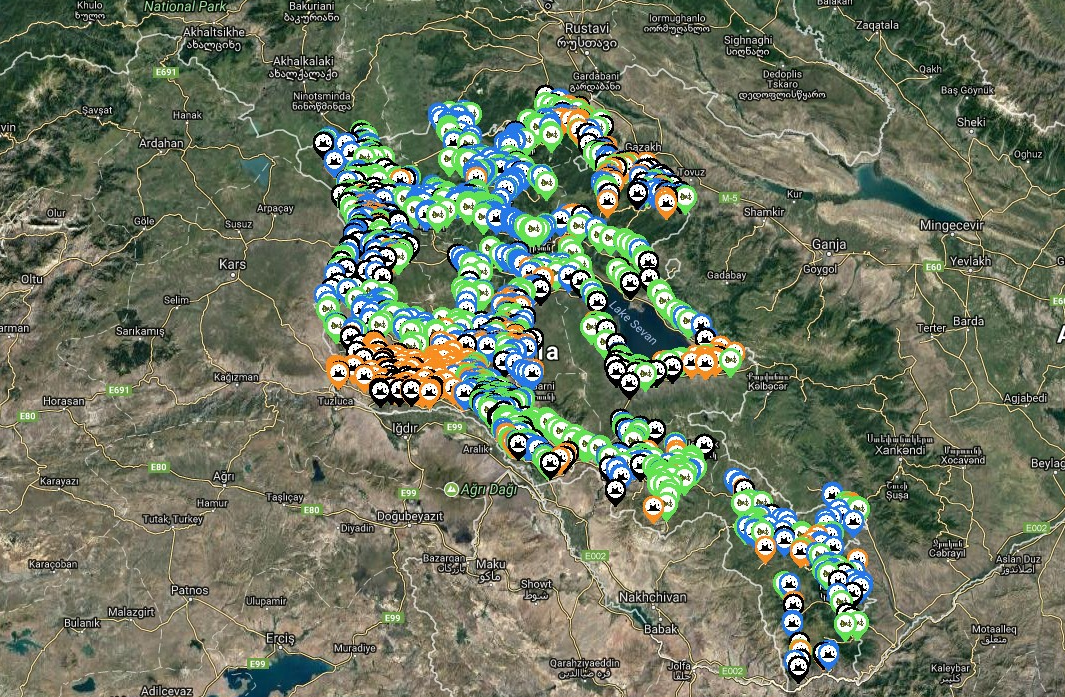 35․ Նախորդ 2 տարվա ընթացքում ձեռնարկված միջոցառումների արդյունքներով համայնքների կողմից մաքրվել կամ փակվել են 1692-ը: Ներկայումս հանրապետության մարզերում առկա է 339 աղբանոց։  Առկա աղբանոցների քանակն ըստ մարզերի ներկայացվում է ստորև։Աղյուսակ 7․   Գծապատկեր 5․     Աղբանոցները ՀՀ մարզերում և Երևանում․ 36․ Հանրապետությունում առկա աղբի հեռացման վայրերը՝ աղբանոցները, չեն համապատասխանում միջազգային կամ որևէ քաղաքաշինական, բնապահպանական և սանիտարահիգիենիկ չափանիշներին և հանդիսանում են բացառապես  աղբի կուտակման վայր: Դրանք հիմնականում չեն համապատասխանում հիգիենիկ և սանիտարական ստանդարտներին և շահագործվում են չհամակարգված: Մասնավորապես, ցանկապատված չեն,  ինչի պատճառով տարածք կարող են մուտք գործել անօթևանները և կենդանիները, բացակայում է տեղադրվող աղբի հաշվառման համակարգը, բացակայում են աղբատար մեքենաների լվացման և ախտահանման սարքավորումները, տեղադրված թափոնները չեն ծածկվում հողով, ինչի հետևանքով տեղի է ունենում ինքնաբռնկում` ինչը հանգեցնում է օդի, ջրի և հողի աղտոտմանը, մասնավորապես դիօքսիններով, որոնց բացասական ազդեցությունը մարդկանց առողջության վրա ակնհայտ է: Որոշ աղբավայրերում աղբը հրկիզվում է տեղական կոմունալ ծառայությունների կողմից՝ աղբավայրում տեղադրվող աղբի քանակը այդպիսով նվազեցնելու նպատակով։37․ Աղբավայրերում և աղբանոցներում չեն իրականացվում թորանների կամ արտանետվող գազերի կառավարման և վնասազերծման միջոցառումներ, բացակայում է ստորգետնյա ջրերի և արտանետվող գազերի վերահսկողությունը, բացակայում են պաշտպանիչ միջադիրները և կենսագազի կուտակում չի գրանցվում ու հետևաբար,  անպատշաճ շահագործման հետևանքով գրեթե բոլոր աղբավայրերում տեղի է ունենում թափոնների տարերային այրում:     7․ Աղբահանության ոլորտում իրականացված և իրականացվող ծրագրեր38․ Հայաստանի Հանրապետությունում 2004 թվականից սկսած իրականացվել  են աղբահանության և կոշտ կենցաղային թափոնների ոլորտի բարելավմանն ուղղված  և սույն ռազմավարության տրամաբանությանը համահունչ գործողություններ: Իրականացված ծրագրերը ֆինանսավորվել են պետական ու համայնքային բյուջեների և միջազգային կազմակերպությունների կողմից: Մասնավորապես․«Եվրամիության աջակցությամբ 2004 թվականին իրականացվել է «ՀՀ Արարատի և Վայոց ձորի մարզերում կոշտ կենցաղային թափոնների կայուն կառավարման ինտեգրված ծրագիրը», որի շրջանակներում ուսումնասիրվել և վերլուծվել է աղբահանության համակարգը երկու մարզերում և ներկայացվել են ոլորտի բարելավմանն ուղղված համապատասխան օրենսդրական ու ինստիտուցիոնալ առաջարկություններ. Ճապոնական Շիմիցու կորպորացիայի կողմից Կիոտոյի արձանագրության շրջանակներում 2005 թվականին իրականացվել է «Հայաստանի Գյումրի և Վանաձոր քաղաքների աղբավայրերում կենսագազի օգտահանման տեխնիկատնտեսական հիմնավորում» ծրագիրը.Համաշխարային բանկի ֆինանսավորմամբ Գերմանական «Ֆիխտներ» ընկերության կողմից 2008-2010 թվականներին ուսումնասիրվել է Երևան քաղաքում կոշտ կենցաղային թափոնների կառավարման համակարգը և ներկայացվել են համապատասխան առաջարկություններ. Գերմանիայի դաշնային բնապահպանական գործակալության ֆինանսավորմամբ 2009-2011թթ. պատրաստվել  է «Հայաստանում կենցաղային թափոնների վերամշակումը» զեկույցը, որում ուսումնասիրվել է Հայաստանի 5 համայնքների՝ Վանաձորի, Էջմիածնի, Սևանի, Թալինի և Մխչյանի աղբի կառուցվածքը՝ սեզոնային առանձնահատկություններով:2009 թվականին Երևանի քաղաքապետարանի և ճապոնական «Շիմիցու» կորպորացիայի հետ կնքված համաձայնագրի շրջանակներում իրականացվել է Նուբարաշենի աղբավայրում  կենսագազի հավաքման և այրման ծրագիրը։ Որի շրջանակներում ներդրվել է աղբավայրում կուտակված գազի հավաքման համակարգ։ Արդյունքում շուրջ 8 հա տարածքում, փորված հորատանցքերով և հորիզոնական գազամուղերով մխոցների միջոցով մեթան գազը մղվում է կենտրոնական ուղղահայաց խողովակ և այրվում։ Տարածքը ծածկված է հերմետիկ թաղանթով և հողի շերտով։ Ծրագրի իրականացման տևողությունը 16 տարի է։ Կառույցի շահագործումն իրականացնում է «Նոր բարեկարգում» ՓԲԸ-ն։2010-2013 թվականներին ԵՄ պատվիրակության ֆինանսավորմամբ իրականացվել է «Թափոնների կառավարում-ԵՀԳԳ Արևելք» տարածաշրջանային ծրագիրը (Հայաստան, Ադրբեջան, Բելառուս, Վրաստան, Մոլդովա, Ռուսաստան և Ուկրաինա), որի շրջանակներում մշակվել է ՀՀ Լոռու մարզի բոլոր համայնքների աղբահանության համակարգի ձևավորման, տարածաշրջանային աղբավայրերի ստեղծման ռազմավարությունը` ֆինանսական, տնտեսական և տեխնիկական բաղադրիչների զարգացման առաջարկություններով.ՀՀ պետական բյուջեի միջոցների հաշվին մշակվել և ՀՀ կառավարության 2011 թվականի հունիսի 10-ի նիստի N 22 արձանագրային որոշմամբ հավանության է արժանացել Սևանա լճի ավազանում աղբավայրերի տեղաբաշխման գլխավոր ուրվագիծը.Գերմանական զարգացման բանկի ֆինանսավորմամբ 2012թ. իրականացվել է «Կոշտ կենցաղային աղբի համակողմանի կառավարման համակարգ, Վանաձոր» ծրագիրը, որի արդյունքում մշակվել է ՀՀ Լոռու մարզում ԿԿԹ կառավարման բարելավման տեխնիկատնտեսական հիմնավորման հաշվետվությունըԱսիական զարգացման բանկի ֆինանսավորմամբ 2013թ. մշակվել է «Հայաստանի կոշտ կենցաղային թափոնների կառավարման ոլորտի ռազմավարական զարգացման պլանը, ճանապարհային քարտեզը և երկարաժամկետ ներդրումային պլանը» փաստաթուղթը, որն ամփոփ կերպով ներկայացրել է ԿԿԹԿ բնագավառում տվյալ պահին տիրող իրավիճակը և ԿԿԹԿ ազգային համակարգ ստեղծելու համար անհրաժեշտ գործողությունները: Ծրագրի 2-րդ փուլով, 2016թ, ՀՀ Շիրակի մարզի համար մշակվել է մարզային աղբավայրի կառուցման տեխնիկա-տնտեսական հիմնավորումը: Ասիական զարգացման բանկի ֆինանսավորմամբ 2016 թվականին մշակվել է «Հեռավոր և փոքր համայնքների համար կոշտ թափոնների կառավարման լուծումներ» զեկույցը: 2016 թվականից իրականացման փուլում է գտնվում Վերակառուցման  և զարգացման եվրապական բանկի աջակցությամբ «Կոտայքի և Գեղարքունիքի մարզերի կոշտ կենցաղային թափոնների կառավարման ծրագիրը», որի շրջանակներում նախատեսվում է կառուցել ԵՄ համապատասխան չափանիշների ստանդարտներին համապատասխան սանիտարական աղբավայր և ներդնել աղբահանության արդյունավետ համակարգ: Ծրագրի ընդհանուր բյուջեն 11,0 մլն եվրո է, որից 5,5 մլն. եվրոն հադնիսանում է վարկային միջոց, 5,5 մլն. եվրոն` դրամաշնորհ: Ծրագրի շրջանակներում երկու մարզերի քաղաքային (թվով 12) և գյուղական համայնքներում, կոշտ կենցաղային թափոնների հավաքման և հեռացման պատշաճ ծառայությունների մատուցման և նոր սանիտարական աղբավայրի կառուցման ու շահագործման նպատակով նախատեսվում է` Հրազդան համայնքում ԵՄ չափանիշներին hամապատասխան նոր աղբավայրի կառուցում (ներառյալ ենթակառուցվածքները, շինություններն ու կառույցները), 2 փոխաբեռնման կայանների կառուցում, թափոնների հավաքման բեռնատարների, թափոնների համար կոնտեյներների (արկղների) ձեռքբերում և աղբավայրի շահագործման աշխատանքների համար մասնագիտացված սարքավորումների ձեռքբերում, թափոնների հավաքման նոր կետերի տեղադրում: Ծրագրի շրջանակներում աղբավայրի շինարարությունը նախատեսվում է սկսել 2019 թվականի աշնանը և, հաշվի  առնելով աղբավայրի կառուցման ընթացքում կլիմայական պահանջները, նախատեսվում է ավարտել 2021 թվականի գարնանը: 2016 թվականից մեկնարկել է Վերակառուցման  և զարգացման եվրապական բանկի աջակցությամբ «Երևանի կոշտ թափոնների կառավարման ծրագիրը», որը ֆինանսավորվում է Վերակառուցման և զարգացման եվրոպական բանկի, Եվրոպական ներդրումային բանկի վարկային և Արևելյան եվրոպայի էներգաարդյունավետության և շրջական միջավայրի գործընկերության (E5P) և Եվրոպական Միության հարևանության ներդրումային գործիքի դրամաշնորհային միջոցների հաշվին։ Ծրագրի արժեքը կազմում է 26,0 մլն եվրո, որից վարկային բաղադրիչը կազմում է 16,0 մլն եվրո։   Ծրագրով նախատեսվում է Նուբարաշենի առկա աղբավայրի հարակից շուրջ 32 հա տարածքում կառուցել նոր սանիտարական աղբավայր, ինչպես նաև փակել Նուբարաշենի և Աջափնյակի գործող աղբավայրերը։ Նախատեսվում է ձեռք բերել նաև աղբավայրի շահագործման համար մեքենա-մեխանիզմներ, ինչպես նաև էլեկտրաէներգիայի ստացման համար անհրաժեշտ գեներատոր 1,4 Մվտ հզորությամբ։ Ներկայումս ընթանում է աղբավայրի նախագծման, կառուցման և շահագործման մրցույթի ընթացքում ստացված հայտերի գնահատման գործընթացը։ 2018 թվականից մեկնարկել է Շվեդիայի արտաքին գործերի նախարարության աջակցությամբ «Թափոնների կառավարումը Հայաստանում» ծրագիրը, որի նպատակն է  Հայաստանի և ԵՄ փորձագետների միջոցով թափոնների կառավարման ազգային քաղաքականության, ռազմավարության և ճանապարհային քարտեզի մշակման համար ՀՀ կառավարությանը տրամադրել շրջանաձև տնտեսության սկզբունքներով անհրաժեշտ վերլուծություններ, որոնք պատրաստ կլինեն 2019 թվականի սեպտեմբերին։  2019 թվականի գարնանից սկսվել է Մանուկյան Սիմոն հիմնադրամի աջակցությամբ «Թափոնների քանակի և բաղադրության ուսումնասիրություն» ծրագրի իրականացումը, որի շրջանակներում Հայաստանի և ԵՄ փորձագետների կողմից ուսումնասիրվում են հանրապետությունում գոյացող կոշտ թափոնների քանակն ու մորֆոլոգիան, ինչպես նաև էներգետիկ արժեքը, ինչը հնարավորություն կտա գնահատել հանրապետությունում աղբի վերամշակման ինդուստրիայի ներդրման պոտենցիալը և մշակել աղբահանության սխեմաները հանրապետության համար։ Միաժամանակ կատարվող ուսումնասիրությունների և վերլուծությունների արդյունքները հիմք կհանդիսանան աղբահանության և թափոնների կառավարման (նվազեցման, վերաօգտագործման, վերամշակման և հեռացման) ռազմավարության և տնտեսական մեխանիզմների մշակման համար։ Ուսումնասիրության արդյունքները պատրաստ կլինեն 2019 թվականի հոկտեմբերին։  ՀՀ տարածքային կառավարման և ենթակառուցվածքների նախարարության ու Հայաստանի ամերիկյան համալսարանի միջև 2019 թվականի հուլիսի 24-ին ստորագրված   Հայաստանում թափոնների կառավարմանն առնչվող տվյալների շտեմարանի ու քարտեզի կազմման վերաբերյալ փոխըմբռնման հուշագրի դրույթներով պայմանավորված՝ մշակվել է հանրապետության տարածքում առկա աղբանոցների տվյալների բազայի և քարտեզագրման  ծրագրային գործիքը և ՀՀ մարզպետարանների ու համայնքների աջակցությամբ նախատեսվում է  քարտեզագրել Հայաստանում գործող աղբավայրերն ու աղբանոցները, որոնց արդյունքները պատրաստ կլինեն 2019 թվականի հոկտեմբերին։ ՀՀ տարածքային կառավարման և ենթակառուցվածքների նախարարության նախաձեռնությամբ և ԱՄՆ ՄԶԳ-ի աջակցությամբ իրականացվում է հանրապետությունում պիրոլիզի (պլազմային գազացման) եղանակով թափոնների վերամշակման կիրառելիության ուսումնասիրությունը, այդ թվում՝ ինստիտուցիոնալ և բնապահպանական շրջանակը։ Ուսումնասիրության արդյունքները հիմք կհանդիսանան հանրապետությունում գոյացող աղբի վերամշակման ուղղությունների մշակման և հստակեցման  համար։  Արդյունքները պատրաստ կլինեն 2019 թվականի հոկտեմբերին։       8․ Հանրապետությունում առաջացող աղբի բաղադրությունը (մորֆոլոգիան)39. Հանրապետության տարբեր բնակավայրերում և տարբեր ժամանակահատվածներում որոշ ծրագրերի շրջանակներում կատարվել են աղբի բաղադրության ուսումնասիրություններ (մորֆոլոգիական ուսումնասիրություն)։ Սակայն հաշվի առնելով, որ այդ ուսումնասիրությունները պետք է կատարվեն տարվա յուրաքանչյուր սեզոնին և լինեն շարունակական, դիտարկեն տարածքների զարգացման տարբեր ուղղվածությունները (արդյունաբերական, գյուղատնտեսական, զբոսաշրջային և այլն), կատարված առանձին տեղային ուսումնասիրությունների արդյունքները չեն կարող հիմք հանդիսանալ հանրապետության ողջ տարածքում աղբահանության և աղբի օգտահանման մեխանիզմների ներդրման համար։  Ընդ որում թափոնների կազմը պարզելու համար անհրաժեշտ է իրականացնել մորֆոլոգիական ուսումնասիրություն տարվա բոլոր եղանակներին, շաբաթվա բոլոր օրերի համար (բաղադրություն, խոնավություն, խտություն, կալորիական արժեք՝ calorific value)։ Թափոնների գոյացման տատանումները ստանալու համար նմուշառում պետք է արվի առնվազն մեկ շաբաթ, և պետք է ապահովվի սեզոնային նմուշառումը՝ սեզոնային տատանումները հաշվի առնելու համար: 40. Այդ իսկ պատճառով կարևորվում է Մանուկյան Սիմոն հիմնադրամի աջակցությամբ ներկայումս իրականացվող «Թափոնների քանակի և բաղադրության ուսումնասիրություն» ծրագիրը, որի արդյունքները պատրաստ կլինեն 2019 թվականի հոկտեմբեր ամսին և հիմնվելով արդյունքների վրա՝ հնարավոր կլինի առաջարկել հասցեական լուծումներ։ 41․ Այնուամենայնիվ հաշվի առնելով, որ արդեն իսկ կատարված աղբի բաղադրության ուսումնասիրություններն իրականացվել  են տարբեր բնակավայրերում և հիմք ընդունելով այդ բնակավայրերի  սոցիալ-տնտեսական զարգացման վիճակը, կարելի է փաստել, որ աղբի մեջ օգտահանվող բաղադրիչները հիմնականում տատանվում են ստորև ներկայացված աղյուսակի ցուցանիշների շրջանակներում։        Աղյուսակ 8. Թափոնների բաղադրությունը42․ Քաղաքային բնակավայրերում գերակշռում է փաթեթավորող նյութերի (թուղթ, ստվարաթուղթ, պոլիմերային նյութեր) տեսակարար կշիռը, զարգացած գյուղատնտեսությամբ տարածքներում գերակշռում են օրգանական ծագում ունեցող թափոնները (մրգեր, բանջարեղեն, բույսերի մնացորդներ և այլն), որոնց խոնավությունը և խտությունը ավելի մեծ է:  Ներկայացված գործոնը որոշիչ է վերամշակման գործընթացի ժամանակ, քանի որ, օրինակ, խոնավ օրգանական ծագում ունեցող նյութերի վերամշակման նախընտրելի տարբերակը կոմպոստացումն է։ԱՂԲԱՀԱՆՈՒԹՅԱՆ ԵՎ ԿՈՇՏ ԹԱՓՈՆՆԵՐԻ ԿԱՌԱՎԱՐՄԱՆ ՀԻՄՆԱԿԱՆ ՈՒՂՂՈՒԹՅՈՒՆՆԵՐՆ ՈՒ ՍԿԶԲՈՒՆՔՆԵՐԸ       9. Թափոնների հինգաստիճան «5 Rs» ստորակարգություն (հիերարխիա), թափոնների կառավարման սկզբունքները43. ՀՀ-ԵՄ համապարփակ և ընդլայնված գործընկերության համաձայնագրի և ՀՀ-ԵՄ գործընկերության առաջնայնություններ փաստաթղթի կիրարկումն ապահովող միջոցառումների համաձայն՝ հանրապետությունում պետք է իրականացվեն թափոնների կառավարման հինգաստիճան ստորակարգության կիրառմանն ուղղված միջոցառումներ։ 44. «5 Rs» (reduce, reuse, recycle, recover and residual) ստորակարգության  հիմքն է թափոնների կառավարման առաջնության հետևյալ հերթականությունը՝1) առաջացման կանխարգելումը2) քանակի կրճատում առաջացման սկզբնաղբյուրում՝ կրկնակի օգտագործման կամ վերաօգտագործման միջոցով3) վերամշակում` որպես երկրորդայինռեսուրս4) վերականգնում` որպես երկրորդային էներգետիկ ռեսուրս 5) հեռացում (թաղում) հսկվող աղբավայրերում (որպես թափոնների կառավարման նվազագույն նախընտրելի մոտեցում):       Պատկեր 2․ Թափոնների հինգաստիճան հիերարխիա «5 Rs»                                                                                                                       Առավել ընդունելի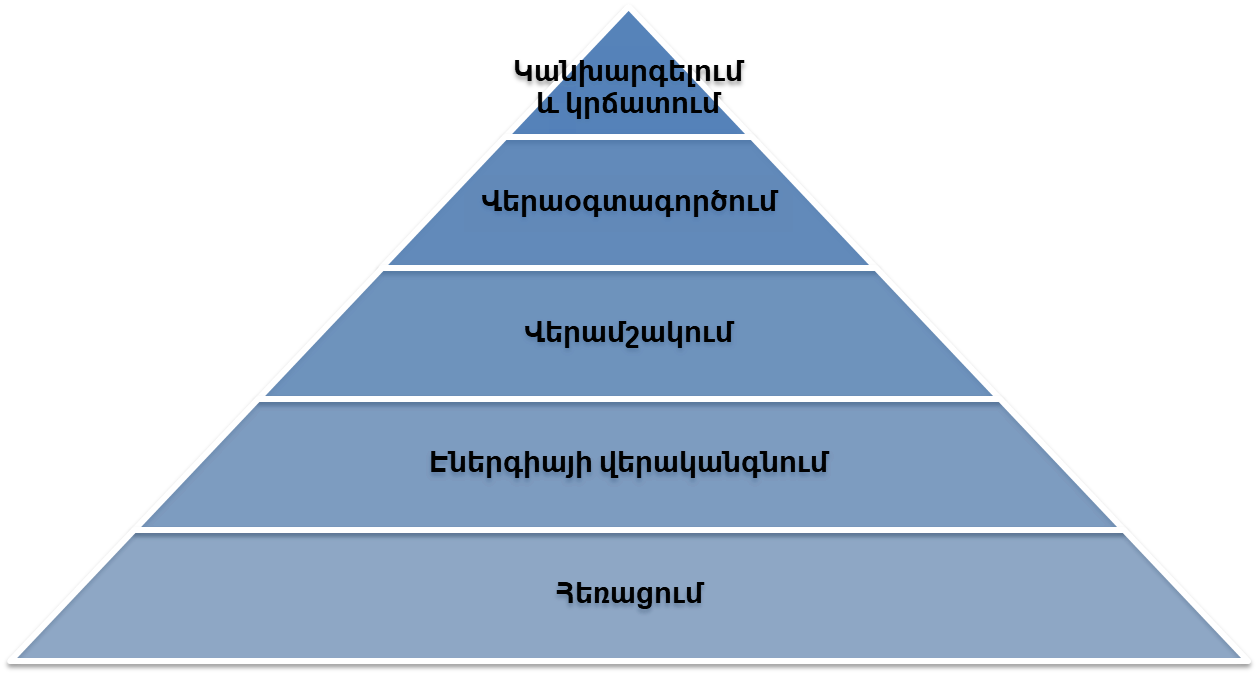 45․ Նշված ստորակարգության ներդրման հիմնական նպատակն է՝ հնարավորինս նվազեցնել աղբավայրերում տեղադրվող աղբի քանակը և խթանել էկոլոգիական պահանջներին բավարարող արտադրությունը, ինչն էլ իր հերթին կնպաստի շրջակա միջավայրի աղտոտման կանխարգելմանը։ 46․ Առաջացող թափոնների քանակի կրճատումը և կանխարգելումը հիմնականում իրականացվում է քաղաքականության գործիքների միջոցով` արտադրվող աղբի ծավալների նվազեցման ուղղությամբ անհրաժեշտ միջոցների կիրառմամբ։  Հատկապես կարևորվում են բնակչության, ինչպես նաև  արտադրողների և տնտեսվարող սուբյեկտնորի շրջանակներում լայնածավալ իրազեկման աշխատանքները։ Այս նպատակին հասնելու համար անհրաժեշտ է ձեռնարկել մի շարք միջոցներ ուղղված աղբավայրում թափոնները թաղելուց առաջ դրանց տեսակավորմանն ու մշակմանը, վերջնական հեռացման համար աղբի ծավալների նվազեցմանը, տարբեր տեսակի թափոնների համահեռացման վերացմանը (վտանգավոր և ոչ վտանգավոր թափոնների խառնումը), ինչպես նաև իրականացնել չհսկվող աղբավայրի փակում և փակումից հետո վերահսկողություն:  Թափոնների կանխարգելման ուղղությամբ հանրապետությունում որոշակի միջոցներ են ձեռնարկվում, օրինակ, հանրապետությունում նախատեսված է մեկանգամյա օգտագործման պոլիէթիլենային տոպրակների գործածության աստիճանական կրճատում և հետագայում՝ արգելում։ 47․ Թափոնների վերաօգտագորումը՝ երբ այլ անձանց համար անցանկալի, ոչ պիտանի նյութերը, դրվում են տնտեսական շրջանառության մեջ այլ նպատակներով: Վերաօգտագործման գործընթացները նույնպես առկա են հանրապետության բնակավայրերում՝ հաշվի առնելով օգտագործված իրերի և ապրանքների վաճառքի առկա շուկան (կենցաղային իրեր և տեխնիկա, ավտոմեքենաներ, պահեստամասեր, շինարարական նյութեր և այլն)։ Ընդ որում, երկրորդային ռեսուրս հանդիսացող շինարարական աղբի օգտագործմամբ հնարավոր է նվազեցնել խճի, ավազի, խճաքարի և այլ շինարարական նյութերի օգտագործման ծավալները:48․ Վերամշակումը (օգտահանումը)՝ երբ տեխնոլոգիական գործընթացների արդյունքում փոխվում են թափոնների ֆիզիկական, քիմիական և կենսաբանական հատկությունները և դրանք օգտագործվում են որպես երկրորդային նյութ կամ էներգետիկ ռեսուրս։49․ Աղբի որոշ բաղադրիչներ՝ պոլիմերային նյութեր, թուղթ, ստվարաթուղթ, մետաղներ և ապակի օգտահանվում են։ Սակայն ընդհանուր աղբի հետ միաժամանակ դրանց հավաքման և տեղափոխման արդյունքում ամբողջովին կորցնում են պիտանի որակային հատկանիշները (օրինակ, թուղթ և ստվարաթուղթ): Այդ կապակցությամբ այս տեսակի թափոնների հավաքումն անհրաժեշտ է իրականացնել առանձին և հնարավորություններ ստեղծել, որ աղբ արտադրողն ինքն իր կենցաղային աղբի միջից տեսակավորի վերամշակման/ օգտահանման ենթակա թափոնները (տեսակավորում սկզբնաղբյուրում)։ Այստեղ հիմնական դերակատարում ունի մասնավոր սեկտորը, որի նախաձեռնությամբ կապահովվի տեսակավորված աղբի հավաքումն ու վերամշակումը։50․ Հանրապետությունում ընդհանուր առմամբ դեռևս ձևավորված չէ աղբի նախնական տեսակավորումը, այսինքն՝ տեսակավորումը սկզբնաղբյուրում։  Հիմնականում այն կատարվում է ոչ ֆորմալ ուղիներով աղբավայրերում և աղբանոցներում` աղբի մեջ որոնողների կողմից, որոնք հիմնականում հավաքում են մետաղը, թուղթը, պլաստմասսան և օգտակար նյութերն անձնական օգտագործման մեքենաներով տեղափոխվում գնման կենտրոններ: Օրինակ Երևանում գործում են 30-ից 40 գնման կենտրոններ, որոնք մասնագիտացած են տարբեր օգտակար թափոնների գնման մեջ: 51․ Կարելի է արձանագրել, որ վերջին տարիների ընթացքում  հանրապետությունում մասնավոր հատվածը և մի շարք քաղաքացիական կազմակերպություններ սկսել են ակտիվություն ցուցաբերել հատկապես աղբի տեսակավորման և վերամշակման ոլորտներում: Ներկայումս Հայաստանում գործում են տարբեր հզորությունների մի քանի տասնյակ մասնավոր ընկերություններ, որոնք զբաղվում են պլաստիկ, թղթե, մետաղի, ապակու և մետաղե  թափոնների տեսակավորմամբ, վերամշակմամբ և իրացմամբ:  Դրա հետ մեկտեղ գործում են նաև որոշ վերամշակման կամ օգտահանման ենթակա թափոնների ընդունման կետեր։52․ Տեսակավորված աղբի հավաքման և դրանց վերամշակման ընթացիկ աշխատանքները, որոնք բացառապես փոքրածավալ մասնավոր նախաձեռնության մակարդակով են,    համարժեք չեն առավել արժեքավոր հումքի զգալի մասնաբաժինն օգտահանելու և բնապահպանական, առողջապահական ու անվտանգության տեսանկյուններից ունեն լուրջ բացթողումներ, ուստի անհրաժեշտ է համակարգված, վերահսկվող համակարգ ներդնել՝  վերամշակվող և օգտահանվող թափոնների հավաքման, տեղափոխման, ինչպես նաև դրանց տեխնոլոգիական գործընթացի և վերջնական արտադրանքի գործող նորմերին համապատասխանելիության մասով։53․ ՀՀ տարածքային կառավարման և ենթակառուցվածքների նախարարության կողմից գույքագրված թափոնների  հիմնական վերամշակող և օգտահանող ընկերությունների ցանկը ներկայացվում ստորև․Աղյուսակ 9․ Հանրապետությունում գործող թափոնների  հիմնական վերամշակող և օգտահանող ընկերությունների ու քաղաքացիական նախաձեռնությունների ցանկ54․ Աշխարհում կիրառվում են ունեն աղբի օգտահանման, վերամշակման և վերականգնման տարբեր տեխնոլոգիաներ, մասնավորապես՝ 1) կենսաբանական՝  կոմպոստավորում, հողի մշակում և այլն,2) ջերմային՝ այրում, ջերմության տարանջատում, դիսորբցիա,3) քիմիական՝ չեզոքացում, կայունացում,3) ֆիզիկական՝ զտում, ձևափոխում:55․ Շատ երկրներում մեծ կիրառություն  ունեն  աղբի մեխանիկական, կենսաբանական մշակումը և աղբի աղբակեզ վառարաններում այրումը (incineration)՝ էներգիայի ստացման նպատակով: 1) Մեխանիկական ձևով կենսաբանական մշակումը այնպիսի տեխնոլոգիա է, որի ընթացքում խառը թափոններից մեխանիկական ձևով հեռացվում են թափոնների որոշ մասերը, իսկ մյուս մասերը մշակվում են կենսաբանորեն՝ թույլ տալով թափոնների մեջ պարունակված ռեսուրսների վերականգնումը և մնացած մասի նվազեցումն ու կայունացումը: Արդյունավետ է օգտահանման ենթակա աղբի (ապակի, մետաղ, թուղթ, ստվարաթուղթ և պլաստմասսա) նախնական առանձնացումը։ Արդյունքում նվազեցվում է մնացած թափոնների ծավալը, աղբավայրի համար օգտագործվող տարածությունը, ինչպես նաև կրճատվում են հեռացման համար ընդհանուր ծախսերը:  Այս տեխնոլոգիայի կիրառումը նաև համապատասխանում է թափոնների ստորադասության (հիերարխիայի) սկզբունքներին, ըստ որոնց թափոնների աղբավայրում տեղադրումը ամենաքիչ նախընտրելի տարբերակն է։ Այս տեխնոլոգիան միաժամանակ ավելացնում է վերամշակման չափերը  և նրա հիմնական տնտեսական հիմնավորումն այն է, որ հնարավորություն է տալիս արտադրելու և օգտագործելու որպես վառելիք, որը նաև կոչվում է աղբից ստացված վառելիք, ինչը նաև օգտագործում է հատուկ կառուցված այրման գործարաններում և ածուխի հետ համակցված այրմամբ էլեկտրակայաններում: Աղբից ստացված վառելիքի շուկայի զարգացումը կարևոր կլինի աղբավայր ուղարկվող թափոնների քանակությունը նվազեցնելու և էներգարտադրության մեջ թափոնների ներուժն օգտագործելու համար: 2) Էներգիայի ստացում՝ թափոնների այրմամբ տեխնոլոգիան՝  թափոնների ջերմային մշակման տեխնոլոգիան է, որը հաճախ անվանում են այրում (incineration): Եթե օգտահանման դեպքում կատարվում է նյութերի վերականգնում (material recovery), այրման դեպքում կատարվում է էներգիայի վերականգնում (energy recovery): Այս տեխնոլոգիայով թափոնների այրումը կարող է նվազեցնել թափոնների ծավալի մոտ 95 տոկոսը և քաշի շուրջ 75-80 տոկոսը: Ավելին, էներգիան կարող է վերականգնվել, իսկ ավելորդ ջերմությունը կարող է օգտագործվել ջեռուցման նպատակով: Գոյություն ունեն այրման տարբեր տեխնոլոգիաներ, սակայն ամենատարածված տեխնոլոգիան վառարանի երկաթե ցանցով զանգվածային այրումն է, որի արդյունքում առաջացած մոխիրը սառեցվում է, իսկ սև մետաղները վերականգնվում են մագնիսների օգնությամբ: Այրման ընթացքում ջերմաստիճանը տատանվում է 950°-ից 1200° Ցելսիուսի սահմաններում, իսկ ծխային գազերն անցնում են այրումից հետո նախատեսված խցիկով և ջերմային էներգիան կարող է վերածվել էլեկտրական էներգիայի։ Այրման սարքավորումների՝ բնապահպանության և առողջապահության հետ կապված ամենամեծ խնդիրն արտանետումներն են: Հետևաբար, անհրաժեշտ է ստեղծել այնպիսի արդյունավետ համակարգ, որը կկանխարգելի թափոնների այրումից առաջացած վտանգավոր թունավոր արտանետումները։  Առ այսօր քննարկումներ են ընթանում, որ եղանակն է նախընտրելի։ Երկրներ կան, որ հաջողությամբ համադրում են այս երկու եղանակները։  Ստորև ներկայացված են վերամշակման (օգտահանման) և այրման տարբերությունները․    ա) թափոնների օգտահանումը խնայում է էներգիա։ Օգտահանման և կոմպոստացման համադրությունը կարող է երեք-չորս անգամ ավելի էներգիա խնայել, քան կարող է արտադրել աղբակեզ վառարանը։ Ավելին, օգտահանումը նվազեցնում է CO2 արտանետումները։     բ) օգտահանումն ավելի եկամտաբեր է։ Խառը կենցաղային թափոնների այրումը թանկ պրակտիկա է, որը պահանջում է զգալի ֆինանսական ներդրումներ: Մեկ աղբակեզ վառարանի կառուցման արժեքը 80-100 մլն դոլար է։ Նմանատիպ օբյեկտները կառուցելու և դրանք շահագործելու ծախսերը հիմնականում կատարվում են պետական միջոցների հաշվին՝ մասնավոր կապիտալի փոքր մասնաբաժնով։ Ընդհանուր առմամբ, այրման ծախսը կազմում է 100-200 դոլար մեկ տոննայի հաշվով, որը բավականին բարձր արժեք է զարգացող երկրների համար: Հետևաբար, աղբակեզ վառարանների շահագործման ծախսերը, ըստ էության, քաղաքացիների կողմից են վճարվում ավելի բարձր հարկերի և աղբահանության ավելի բարձր դրույքաչափերի միջոցով:    գ) Օգտահանումն ավելի շատ աշխատատեղեր է ստեղծում։ Աղբի այրումը մեծ ներդրումներ է պահանջում, սակայն քիչ աշխատուժ է ներգրավվում: Նման օբյեկտները ունեն ավտոմատացման բարձր մակարդակ և ըստ էության աշխատատեղեր չեն ստեղծում:   դ)  Աղբակեզ վառարաններում թափոնների այրման արդյունքում առաջանում է ջերմային էներգիա, որը կարող է փոխակերպվել էլեկտրաէներգիայի։ Թափոնների հեռացման այս եղանակը կիրառելիս օգտագործվում է թափոնների միայն մեկ կարողությունը՝ ջերմատվությունը, այսինքն՝ եթե տեսակավորված թափոնները կարող էին օգտագործվել արտադրության մեջ, տվյալ դեպքում չեն օգտագործվում՝ դուրս մղվելոց տնտեսական շրջանառությունից։ Հայաստանի դեպքում, հաշվի առնելով ռեսուրսների առկա սահմանափակումները, օգտահանումը կարող է ավելի արդյունավետ լուծում լինել։ Որոշ երկրներում հրաժարվել են աղբակեզ վառարանների եղանակից։3) Որոշ երկրներում կիրառվում է թափոնների վերամշակման պիրոլիզի (պլազմային գազացման) տեխնոլոգիան։ Պիրոլիզը և գազացումը թթվածնի վերահսկվող պայմաններում թափոնների ջերմային վերամշակումն է: Ներկայումս կոշտ կենցաղային թափոնների վերամշակման պիրոլիզի (պլազմային գազացման) տեխնոլոգիայի Հայաստանում կիրառելիության վերաբերյալ (մասնավորապես՝ տեխնոլոգիայի ներդրման տնտեսական նպատակահարմարությունը, համապատասխանությունը ՀՀ գործող օրենսդրությանը, տեխնոլոգիայի կիրառման բնապահպանական ազդեցությունը, տեխնոլոգիայի կիրառման միջազգային փորձը) ՀՀ տարածքային կառավարման և ենթակառուցվածքների նախարարության համակարգմամբ ուսումնասիրություն է իրականացվում։ Ելնելով ուսումնասիրության արդյունքներից՝ կգնահատվի Հայաստանում տեխնոլոգիայի ներդրման նպատակահարմարությունը։ Ուսումնասիրության արդյունքները հայտնի կլինեն 2019 թվականի սեպտեմբեր ամսին։4) Որպես աղբավայրում տեղադրվող աղբի քանակի նվազեցման եղանակ անհրաժեշտ է դիտարկել կոմպոստացումը։ Սա բավական մատչելի տեխնոլոգիա է, որի շնորհիվ կարելի է նվազեցնել աղբավայրում տեղադրվող աղբի քանակը։  Կոմպոստացումը միկրոօրգանիզմների կենսագործունեության ազդեցության հետևանքով զանազան օրգանական նյութերի քայքայման գործընթացն է՝ օրգանական նյութերի հսկվող քայքայում: Սա իրականացվում է թթվածնի ազդեցությամբ: Վերջնական արտադրանքը կարող է օգտագործել որպես հողի հավելում: Կոմպոստացման ամենապարզ տեխնոլոգիան շարքերով կոմպոստացումն է (windrow composting): Այս մեթոդը համապատասխանում է կենսաքայքայելի նյութերի մեծ ծավալների վերամշակման և մեծ քանակությամբ կոմպոստի արտադրության համար: Երկար շարքերով տեղաբաշխում են կենսաքայքայելի թափոնները: Շարքերի մեջ շարունակաբար թթվածին պետք է տրվի, քանի որ այն քիմիական պրոցեսների ընթացքում սպառվում է։ Շարքերը սովորաբար շրջվում են՝ ձեռքով կամ մեխանիզացված եղանակով։ Այս տեխնոլոգիան պահանջում է ցածր նախնական ներդրում և սպասարկման քիչ ծախսեր: Միևնույն ժամանակ տեխնոլոգիան պահանջում է մեծ մակերեսով տարածք և ժամանակատար է։   Զարգացող երկրներում, ինչպիսին Հայաստանն է, կենսաքայքայելի նյութերը կազմում են աղբի կեսից ավելին: Դա նշանակում է, որ այդ նյութերը աղբավայրում չտեղադրելու արդյունքում կարելի է շուրջ երկու անգամ երկարացնել աղբավայրի կյանքի տևողությունը, այսինքն եթե աղբավայրը պետք է շահագործվի 20 տարի, կոմպոստացման տեխնոլոգիան կիրառելու միջոցով կարող է երկարել մինչև 40 տարի։56. Թափոնների հեռացումը՝ աղբավայրում տեղադրումը, անհրաժեշտ է նվազագույնին հասցնել։  Աղբավայր տարվող թափոնների ծավալի նվազեցումը կրճատում է հեռացման  ընդհանուր ծախսերը,  աղբավայրի համար օգտագործվող տարածքները, իսկ  աղբավայրում կազմալուծվող թափոնների քանակի կրճատումը կնվազեցի աղբավայրում  ֆիլտրատի և մեթանի արտադրությունը։57. Վերը շարադրված  հինգաստիճան ստորակարգության սկզբունքների կիրարկման և վերամշակման տեխնոլոգիաների հասցեական լուծումներ առաջարկելու համար առաջնահերթ կարևոր է ունենալ թափոնների քանակի և բաղադրության, ինչպես նաև հանրապետությունում թափոնների վերամշակման և վերականգնման տեխնոլոգիաների կիրառելիության ուսումնասիրությունների արդյունքները։ 58․ Միևնույն ժամանակ հարկ է նշել, որ առանց ուսումնասիրության արդյունքների էլ կարելի է կոմպոստացման պիլոտային ծրագրեր իրականացնել՝ քաղաքային մեծ համայնքներում՝ հավաքելով սննդի օբյեկտներից և շուկաներից կենսաքայքայելի թափոնները և կոմպոստացման կայան ստեղծել։ Բավականաչափ էժան տեխնոլոգիայի ներդրման արդյունքում ստացված պարարտանյութերը, դրանց որակը ստուգելուց հետո, կարող են օգտագործվել ինչպես քաղաքային տնտեսության նպատակների համար՝ այգիներ, կանաչ տարածքներ, այնպես էլ տրամադրվել-վաճառվել քաղաքացիներին։ Պիլոտային ծրագրի հաջողությունից հետո կարելի է ընդլայնել կոմպոստացմանն առնչվող գործողությունները։  59․ Աղբահանության ու կոշտ թափոնների կայուն համակարգ ներդնելու, թափոնների աղբավայրում թողած բացասական ազդեցությունը շրջակա միջավայրի վրա, ինչպես նաև ռիսկերը մարդկանց առողջության վրա կանխարգելու ու նվազեցնելու նպատակով անհրաժեշտ է ապահովել միջոցառումներ և ընթացակարգեր՝ հիմնված հինգաստիճան ստորակարգման, այդ թվում շրջանաձև տնտեսության գործիքների վրա՝ կիրառելով նաև «Արտադրողի ընդլայնված պատասխանատվության» և «Աղտոտողը վճարում է»  մոտեցումները։  Մասնավորապես․1) «Աղտոտողը վճարում է» սկզբունքը ենթադրում է, որ աղտոտող կողմը պետք է փոխհատուցի այն բացասական աղդեցության համար, որը նա ունեցել է շրջակա միջավայրի վրա իր գործունեության արդյունքում: Թափոնների կառավարման տեսանկյունից այս սկզբունքը պարտադրում է, որպեսզի թափոններ արտադրողը վճարի թափոնների պատշաճ ձևով հեռացման համար։ Այն լայնորեն կիրառվում է միջազգային իրավունքում և մասնավորապես, հանդիսանում է Եվրոպական Միության օրենսդրության բնապահպանական սկզբունքներից մեկը: Սույն սկզբունքի կիրառումը նախատեսում է բնապահպանական միջոցառումների ծախսերի հատուցումն աղտոտողի կողմից, որի պատճառով մարդու առողջությանը կամ շրջակա միջավայրին վնաս է հասցվել կամ պարունակում է վնաս պատճառելու ռիսկեր: ՀՀ օրենսդրությամբ ևս բնապահպանական միջոցառումների ֆինանսավորմանն անհրաժեշտ ֆինանսական միջոցների ձևավորման համար կիրառվում են «Աղտոտողը վճարում է» սկզբունքրը: Մասնավորապես, բնապահպանական հարկերի գործադրման հիմքը «Աղտոտողը վճարում է» սկզբունքն է։ Թափոնների տեղադրման համար սահմանվում են բնապահպանական հարկեր։ Համաձայն ՀՀ հարկային օրենսգրքի՝ «Աղբահանության և սանիտարական մաքրման մասին» Հայաստանի Հանրապետության օրենքին համապատասխան՝ աղբահանության իրականացման արդյունքում ֆիզիկական անձանց առաջացրած կենցաղային թափոնների տեղադրման համար բնապահպանական հարկ վճարողներ են համարվում, նույն օրենքի համաձայն, աղբահանության և սանիտարական մաքրման աշխատանքներ իրականացնող օպերատորները: Աղբահանության և սանիտարական մաքրման աշխատանքներ իրականացնող օպերատորների համար` ֆիզիկական անձանց կողմից առաջացրած տեսակավորված և չտեսակավորված սպառման թափոնների համար հաշվետու ժամանակաշրջանում տեղադրված յուրաքանչյուր տոննայի համար որպես դրույքաչափը կազմում է 60 դրամ։2) Արտադրողի ընդլայնված պատասխանատվության սկզբունքի նպատակն է նպաստել շուկայական գնի մեջ ապրանքի արտադրության և օգտագործման հետ կապված (այդ թվում՝ նաև ոչ պիտանի դառնալու կամ այլ պատճառով գործածությունից դուրս գալու հետ կապված) բոլոր ծախսերի ինտեգրմանը: Այն թույլ է տալիս պատասխանատվություն հաստատել շուկայում ներկայացվող ապրանքների արտադրության և շահագործման ամբողջ շղթայի վրա: Սա նշանակում է, որ այս կամ այն ապրանքն արտադրող, ներմուծող և (կամ) վաճառող կազմակերպությունը պատասխանատվություն է կրում այդ ապրանքների համար` դրանց արտադրության ընթացքում, ինչպես նաև գործածությունից դուրս գալուց հետո: ՀՀ կառավարության 2018 թվականի ապրիլի 12-ի թիվ 14 արձանագրային որոշմամբ հավանության է արժանացել «Արտադրատեսակների համար արտադրողի (ներմուծողի) պատասխանատվության ընդլայնման համակարգերի ներդրման ռազմավարությունը» և  դրանից բխող 2018-2021 թվականների միջոցառումների ծրագիրը, որով սահմանվել են գործածությունից դուրս եկած արտադրանքի (ապրանքների) օգտահանման նորմատիվների սահմանման դրույթների ամրագրման, արտադրության և (կամ) սպառման թափոնները հատուկ հատկացված տեղերում տեղադրելու և պահելու համար, բնապահպանական հարկի դրույքաչափերի ավելացման, գործածությունից դուրս գալուց հետո օգտահանման ենթակա ապրանքների արտադրման (ներմուծման) համար բնապահպանական հարկի դրույքաչափերի սահմանման և շրջակա միջավայրին վնաս պատճառող արտադրանքի (ապրանքների) հավաքման և օգտահանման խթանիչ մեխանիզմներ կիրառելու վերաբերյալ միջոցառումները։      3) Շրջանաձև տնտեսության ՝ տնտեսական համակարգ է, որի նպատակն է նվազագույնին հասցնել թափոնները և առավելագույնս օգտագործել ռեսուրսները։ Այն ուղղված է թափոնների վերացմանը և ռեսուրսների շարունակական օգտագործմանը։ Շրջանաձև տնտեսության  համակարգերում օգտագործվում է  վերականգնումը և վերամշակումը,  կիրառման ժամկետի երկարացումը փակ համակարգ ստեղծելու համար` նվազագույնին  հասցնելով թափոնների առաջացումը:  Վերականգնողական այս մոտեցումը հակադրվում է ավանդական գծային տնտեսությանը, որն ունի «թափոնների ստեղծում, օգտագործում և թաղում» մոդելը (տես՝ նկար ) ։ Այն հիմնված է յուրաքանչյուր ապրանքի երկրորդային վերամշակման վրա, նպատակ ունենալովպահպանելու  բնական ռեսուրսները և հավասարակշռելու վերականգնվող ռեսուրսների օհտահործումը։ Շրջանաձև տնտեսությունները մեծ կիրառելիություն ունի ամբողջ աշխարհում: Շատ երկրներ, ներառյալ Չինաստանը, Ֆինլանդիան, Գերմանիան, Կանադան, Ճապոնիան ակտիվորեն իրականացնում են շրջանային տնտեսության զարգացման պետական քաղաքականություն: Տնտեսական այս մոդելի անցումը ենթադրում նոր տեխնոլոգիաներ և բիզնես վարելու ձևեր, ինչպես նաև հասարակության պատրաստվածությունը փոխելու իր սովորությունները։            Պատկեր 3․  գծային տնտեսություն                                շրջանաձև տնտեսությունՌԱԶՄԱՎԱՐՈՒԹՅԱՆ ԽՆԴԻՐՆԵՐԸ 60․ Աղբահանության կայուն համակարգի ներդրման համար առաջնահերթ լուծման խնդիրներն են հանդիսանում․Հանրապետության ողջ տարածքում աղբահանության պատշաճ համակարգի բացակայությունը, ինչը նպաստել է չկարգավորված աղբաթափության սովորության ձևավորմանը։  Աղբահանության ծառայությունների մատուցման ցածր որակը հանրապետության ողջ տարածքում։Գործող նորմերին համապատասխան աղբահանության սխեմաների բացակայությունը, ինչը հնարավորություն չի տալիս սահմանված չափի և քանակի աղբամանների տեղադրման  և աղբահավաքության երթուղիների ժամանակացույցի մշակման համար։Աղբահանության  համակարգում ծառայություն մատուցող ոչ մասնագիտացված կազմակերպությունների ներգրավվածությունը։Աղբահանություն իրականացնող կազմակերպությունների հետ կնքվող պայմանագրերի տևողության չափազանց կարճ ժամանակահատվածը, ինչը խոչընդոտում է երկարաժամկետ ներդրումների իրականացմանը։Աղբահանության ծառայությունների մատուցման ընթացքում վերահսկողության և մշտադիտարկման համակարգերի բացակայությունը։Շահագործվող տեխնիկայի ֆիզիկական մաշվածությունը։Բազմահարկ բնակելի շենքերում աղբամուղերի հակասանիտարական վիճակը, ինչը հանգեցնում է գարշահոտության, առնետների և միջատների բազմացմանը, հրդեհավտանգությանը, աղբի տարանջատման և տեսակավորման անհնարինությանը։Աղբի փոխադրման և տեղադրման նորմերի չկիրառումը։Քաղաքաշինական, բնապահպանական և սանիտարական նորմերին համապատասխան աղբավայրերի բացակայությունը։Առկա աղբավայրերի ու աղբանոցների ոչ արտոնագրված լինելը և դրանց չհսկվող շահագործումը։  Քաղաքացիների և տնտեսվարող սուբյեկտների կողմից աղբահանության վարձավճարների կատարման ցածր մակարդակը։Համայնքային միջոցների սղությունը և  մասնավոր հատվածի կողմից ոլորտում ներդրումներ կատարելու հետաքրքրվածության բացակայությունը։Աղբի փոխադրման էական աշխարհագրական սահմանափակումները, որոնք նոսր բնակեցված տարածքների և լեռնային ռելիեֆի արդյունք են։ Աղբահանության ոչ պատշաճ կազմակերպման, աղբահանության պայմանագրով չնախատեսված վայրերում աղբ թափելու համար նախատեսված վարչական պատասխանատվության միջոցների ոչ հետևողական կիրառումը։Շինարարական, վտանգավոր և վերամշակման ենթակա աղբի համատեղ  հավաքումը, տեղափոխումը և տեղադրումը։Շրջանաձև տնտեսության և (կամ) թափոնների «5 Rs» ստորադասության (գոյացող աղբի քանակի նվազեցում, վերաօգտագործում, օգտահանում, վերամշակում և էներգետիկ ռեսուրսի վերականգնում) բացակայությունը, ինչը հնարավորություն կտա արտադրանքից ստանալ առավելագույն օգուտ` միաժամանակ առաջացնելով նվազագույն քանակով աղբ:Սկզբնաղբյուրում աղբի տեսակավորման մշակույթի բացակայությունը, ինչը նպաստում է վերաօգտագործվող, օգտահանվող և վերամշակվող թափոնի արժեզրկմանը։ Աղբի տեսակավորման, ինչպես նաև դրանց օգտահանման, վերաօգտագործման, վերամշակման և վերականգնման համար խթանիչ մեխանիզմների բացակայությունը։ Հասարակության ցածր իրազեկվածությունը՝ հանրության շրջանում վերամշակման և կենցաղային  թափոնների կառավարման գործընթացների հետ՝ կապված չօգտագործվող կենցաղային տեխնիկայի, սարքերի, էլեկտրական լամպերի, փաթեթավորման վտանգավոր բաղադրիչների, թափոնների վտանգի չեզոքացման ընթացակարգերի, ինչպես նաև թափոնների տեսակավորված հավաքման և ռեսուրսների կառավարման պրակտիկայի վերաբերյալ ցածր տեղեկացվածության հետ։ՌԱԶՄԱՎԱՐՈՒԹՅԱՆ ԻՐԱԿԱՆԱՑՄԱՆ ՈՒՂԻՆԵՐԸ ԵՎ ԱՌԱՋԱՐԿՎՈՂ ԼՈՒԾՈՒՄՆԵՐԸ           10.Աղբահանություն61. Աղբահանության կայուն և արդյունավետ համակարգի ներդրման նպատակով առաջարկվում են հետևյալ ուղղություններն ու լուծումները․1) Աղբահանության ոլորտում համակարգված և միասնական քաղաքականության վարում։2) Աղբահանության կայուն և ինտեգրված համակարգի ձևավորում, ինչը գրավիչ կլինի շուկայի համար և կապահովի հանրապետության բոլոր համայնքներում աղբահանության ծառայության մատուցման կայուն որակ՝  բավարարելով ոլորտը կարգավորող օրենսդրական պահանջներին։3) Ստեղծել միջազգային չափանիշներին և նորմերին  բավարարող ինտեգրված աղբահանության  համակարգ, որը տեխնիկական, ֆինանսական և բնապահապանական առումներով կայուն ու ծախսարդյունավետ ծառայություններ կտրամադրի բնակչությանը և կազմակերպություններին։ 4) ՀՀ բնակավայրերում գոյացող աղբի քանակի և տեսակի, բնակավայրերի աշխարհագրական դիրքի հետ պայմանավորված՝ հանրապետության ողջ տարածքում աղբահանության «խելացի սխեմաների» կիրառում (տեխնիկա-տնտեսապես արդյունավետ, հնարավոր GIS համակարգի կիրառմամբ)՝ ներդնելով տարածաշրջանային ինտեգրված համակարգ և ներգրավելով աղբահանության մասնագիտացված և տեխնիկական համապատասխան հագեցվածությամբ ընկերությունների։ Ընդ որում առաջարկվում է կիրառել սահմանափակ թվով մասնագիտացված ընկերություններ ներգրավելու մոտեցումը, որոնք մասնագիտացված և նորմերին համապատասխան  ծառայություններ կմատուցեն։5) Յուրաքանչյուր բնակավայրի համար անհրաժեշտ է ունենալ աղբահանության սխեմաներ, այդ թվում աղբամանների կամ կոնտեյներների տեղադրման վայրերը, դրանց տեսակները և քանակը, աղբի հավաքման, տեղափոխման և հեռացման երթուղիները և ժամանակացույցը՝ հաշվի առնելով բնակչության թիվը,  տեղաբաշխվածությունը և այլ աղբ առաջացնող սուբյեկտները (հանրային օբյեկտները, մասնավոր ոլորտ, սպասարկման և ծառայությունների մատուցման կետեր և այլն), ինչպես նաև պատմամշակութային, զբոսաշրջային կենտրոնների առկայությունը և աղբի առաջացման սեզոնային տատանումները Ընդ որում, առաջարկվում է մշակել և կիրառել հանրապետության ողջ տարածքում աղբահանության արդյունավետ սխեմաների ներդրման ունիվերսալ գործիք՝ համակարգչային ծրագրային ապահովմամբ։6) Վերահսկողություն սահմանել աղբի ՀՀ բոլոր բնակավայրերում աղբամանների տեղադրման, աղբի հավաքման, փոխադրման, հեռացման, պահպանման և վերամշակման, աղբամուղերի շահագործման, ինչպես նաև բնակավայրերի տարածքների սանիտարական պահպանման ՀՀ առողջապահության նախարարի 2009 թվականի դեկտեմբերի 22-ի  թիվ 25 հրամանով հաստատված սանիտարական կանոնների և նորմերի կատարման նկատմամբ։7) Կապված աղբի հավաքման երթուղիների հետ և ելնելով ծախսարդյունավետությունից՝ առաջարկվում է բնակավայրերում կիրառել փոխաբեռնման կայաններ /աղբի ժամանակավոր պահման վայր/, ինչը կնվազեցնի երթևեկության ծանրաբեռնվածությունը և ծախսերը։ 8) Փոքր և նոսր բնակեցված բնակավայրերում առաջարկվում է կիրառել աղբի հավաքման կետեր՝ ճանապարհամերձ տարածքում, որը կարող է սպասարկել երկու և ավելի բնակավայրեր։ Աղբի հավաքման նման կետերը պետք է լինեն ցանկապատված և նախատեսվեն ասֆալտապատված տարածքներ, որտեղ կտեղադրվեն 5խմ տարողությամբ աղբամաններ (կոնտեյներներ)։9) Խոշոր եզրաչափի աղբի (2 քմ և ավելի մակերեսով կենցաղային ու ոչ կենցաղային սարքավորումներ, այդ թվում՝ տրանսպորտային միջոցի հենասարք, թափք, մետաղական ջարդոն, էլեկտրատեխնիկական սարքավորումներ կամ այլ նմանատիպ իրեր),   մարտկոցների, էլեկտրական կուտակիչների, էլեկտրալամպերի, էլեկտրոնային ապրանքների, շինարարական աղբի հավաքման և տեղափոխման համար անհրաժեշտ է սահմանել նորմեր և ընթացակարգեր, ինչպես նաև ստեղծել դրանց առանձին հավաքման, տեղափոխման և օգտահանման ենթակառուցվածքներ։10) Միջոցներ ձեռնարկել բարձրահարկ շենքերում աղբամուղերի արդիականացման կամ դրանց փակման ուղղությամբ։ Ընդ որում, աղբամուղերի վերանորոգման և բարեկարգման դեպքում՝ անհրաժեշտ է աղբամուղերը ապահովել բեռնավորող փականների կափարիչների ռետինե միջադիրներով, խոնավ եղանակով մաքրման հնարավորություն ընձեռող նյութերով աղբախցերի ներսի պատերի երեսապատումով, ջրի ծորակի առկայությունով և բնական արտածման օդափոխությամբ:  Շահագործման ընթացքում անհրաժեշտ է պարբերաբար խողովակաշարերը ախտահանել ախտահանիչ նյութերով և վարակազերծել: Շատ կարևոր է բնակչության մասնակցությունը, քանի որ պարտադիր պահանջ պետք է դրվի, որպեսզի  բնակիչները տոպրակներով աղբը հավաքեն, փակեն և նոր միայն գցեն աղբամուղ:  Աղբամուղերի փակման դեպքում՝ անհրաժեշտություն կառաջանա ՀՀ օրենսդրությամբ սահմանված կարգով և ըստ նորմատիվ պահանջների՝ համապատասխան քանակով ու ծավալով աղբամաններ տեղադրել շենքերի բակերում: Այս դեպքում անհրաժեշտ է «Բազմաբնակարան շենքի կառավարման մասին» ՀՀ օրենքի համաձայն՝ բազմաբնակարան շենքի շինության սեփականատերերի  ընդհանուր ժողովի համաձայնությունը, քանի որ ըստ օրենքի 11-րդ հոդվածի «ժ» կետի դրույթների՝ ընդհանուր բաժնային սեփականության կամ դրա մի մասի կառուցապատման կամ փոփոխման մասին որոշումը կայացվում է  ընդհանուր բաժնային սեփականության կառավարման բարձրագույն մարմնի՝ շինությունների սեփականատերերի ժողովի կողմից:  Դրա հետ մեկտեղ, հաշվի առնելով աղբամուղերի առկայության հետ կապված հարմարավետությունը, անհրաժեշտ է նաև ապահովել  բազմաբնակարան շենքերի վերելակների անխափան աշխատանքը: Աղբամուղերի արդիականացման կամ դրանց փակման որոշում կայացնելու համար անհրաժեշտ է գնահատել ծախսերը և կիրառելիության նպատակահարմարությունը՝ հաշվի առնելով նշված գործընթացի ֆինանսական, տեխնիկական և սոցիալ-տնտեսական ասպեկտները:11) Անհրաժեշտ է սահմանել աղբահանության ոլորտում ներգրավված կազմակերպությունների և  անձանց  գործունեության պայմանները և ներդնել վերահսկողական մեխանիզմներ, ինչպես նաև ոչ պատշաճ գործունեություն իրականացնելու դեպքում  կիրառել հարկադրանքի միջոցներ։12) Անհրաժեշտ է բարելավվել աղբահանության ծառայությունների մատուցման պայմանագրային դաշտը։ 13) Մշակել բնակչության կողմից մատուցվող ծառայությունների որակի գնահատման մեխանիզմներ, ինչպես նաև ձևավորել աղբահանության համակարգի մշտադիտարկման միասնական համակարգ։62․ Գործող աղբավայրեր և աղբանոցների բարեկարգման, փակման և նոր աղբավայրերի ստեղծման ուղղությամբ առաջարկվում է․Աղբավայրերի շահագործման, նոր աղբավայրերի նախագծման ու շինարարության, գործող աղբավայրերի փակման կարգերի և նորմերի մշակում ու սահմանում:  Գոյություն ունեցող աղբանոցների բարեկարգման կամ փակման համար նվազագույն չափանիշների սահմանում և դրանց կիրառելիության ապահովում:Հսկվող աղբավայրերի համակարգի ներդրում հանրապետության ողջ տարածքում, և հետագայում նաև միասնական առցանց համակարգի կիրառում։ Չհսկվող աղբանոցների փակում, տարածքների ազատում և վերականգնում։Կենսաբանական քայքայման ենթակա աղբը աղբավայրերում հայտնվելու նվազեցմանը նպաստող մեխանիզմների կիրառում։            11․ Թափոնների հինգաստիճան ստորակարգության կիրառում63․ ՀՀ-ԵՄ համապարփակ և ընդլայնված գործընկերության համաձայնագրի և ՀՀ-ԵՄ գործընկերության առաջնայնություններ փաստաթղթի կիրարկումն ապահովող միջոցառումների կատարումն ապահովելու նպատակով՝ թափոնների հինգաստիճան ստորակարգության և շրջանաձև տնտեսության սկզբունքների կիրարկման մասով առաջարկվում է․ Թափոնների քանակի նվազեցման, դրանց վերաօգտագործման, օգտահանման, վերամշակման և վերականգնման համակարգված համակարգի ներդրման նպատակով անհրաժեշտ է ապահովել  հանրային և մասնավոր հատվածների բոլոր շահագրգիռ կողմերի ակտիվ մասնակցությունը՝ ներգրավելով պետական իշխանություններից մինչև քաղաքացիները, սպառման ապրանքներ արտադրողներից մինչև մասնավոր ընկերությունները, որոնք կարող են առաջարկել թափոնների հավաքման, վնասազերծման և տեղադրման արդյունավետ համակարգեր: Անհրաժեշտ միջոցներ ձեռնարկել գոյացող աղբի ծավալների նվազեցման ուղղությամբ՝ աղբի տեսակավորման, վերամշակման կամ այլ ժամանակակից տեխնոլոգիաների կիրառման միջոցով։ Տեսակավորված աղբի համար, որոնք ենթակա են վերաօգտագործման, օգտահանման, վերամշակման և էներգետիկ ռեսուրսների վերականգնման, տարբերակված գույներով համապատասխան աղբամանների տեղադրել ՀՀ բնակավայրերում՝ մնացորդային թափոնների (մոխրագույն կոնտեյներ) և երկրորդային հումքի համար (դեղին կոնտեյներ), և բիոկոնտեյների (շականակագույն կոնտեյներ) և առանձին կոնտեյներներ թղթի (ստվարաթղթի), պլաստիկի և ապակու համար։ Բացի այդ, անհրաժեշտ է նախնական տեսակավորման համար կիրառել խրախուսող գործիքակազմ և ներդնել թափոնների՝ որպես երկրորդային հումքի առավելագույնս օգտագործման մեխամիզմներ։Թափոնների կառավարման ոլորտում  ծառայությունների մատուցման  ներդրումային և շահագործման բարձր ծախսերի փոխհատուցման համար անհրաժեշտ է ունենալ ֆինանսավորման և ծախսերի փոխհատուցման արդյունավետ կառուցվածք: Միաժամանակ պետք է կիրառվի «Աղտոտողը վճարում է» (այսինքն՝ աղբ առաջացնողները պարտավոր են վճարել)  և «Արտադրողի ընդլայնված պատասխանատվության» (երբ տնտեսական օպերատորները և մասնավորապես ապրանքներ արտադրողները պետք է ներգրավված լինեն իրենց կողմից արտադրվող կամ մշակվող ապրանքների, նյութերի և բաղադրիչների կյանքի ողջ  ցիկլի  համար) մոտեցումները։              12․ Տնտեսական գործիքների կիրառում 64․3․ Աղբահանության արդյունավետ և կայուն համակարգ ներդնելու նպատակով անհրաժեշտ է կիրառել տնտեսական գործիքներ, որոնք կարող են օգտագործվել ֆինանսավորում առաջացնելու կամ թափոններ առաջացնողների վարքագծի վրա ազդելու համար, մասնավորապես․1) Հարկերի տարբերակում (թեթևացում)՝  սպառողների կամ բիզնեսների որոշակի վարքագիծ քաջալերելու նպատակով։2) Խաչաձև սուբսիդավորում՝ ծախսերի վերականգնման նպատակով կիրառելով «Աղտոտողը վճարում է»  սկզբունքը։3) Արտադրանքի փաթեթավորման վճարների կիրառում՝ փաթեթավորման թափոնների համապատասխանության համակարգը ֆինանսավորելու համար։4) Սուբսիդիա (դրամաշնորհ, ցածր տոկոսադրույքով փոխառություն և հարկվող եկամտի նվազեցում), եթե որոշակի նպատակներ նվաճվել են։5) Կանոնավոր մշտադիտարկման շնորհիվ գնահատված տույժերի կիրառում՝ սահմանված կարգին չհետևելու համար։  6) Աղբավայրում աղբի տեղադրման համար հարկերի բարձրացում, ինչը հնարավորություն կտա բարելավել վերամշակման, վերաօգտագործման գործունեությունը, ինչպես նաև թեթևացնել աղբավայրերի կառավարման ծախսերը։ 7) Թափոնների գոյացման և տեղադրման ծավալների սահմանաքանակների սահմանում։8) Թափոնների գոյացման ծավալները նվազեցնող և արտադրության մեջ սակավաթափոն տեխնոլոգիաներ ներդնող, ինչպես նաև երկրորդային ռեսուրս համարվող թափոնների հավաքման, պահեստավորման և հանձնման գործառույթներով զբաղվող ընկերություններին և կազմակերպություններին օրենքով սահմանված դեպքում ու կարգով արտոնությունների տրամադրում։9) Թափոնների օգտահանման և դրանց գոյացման նվազեցմանը նպատակաուղղված գիտահետազոտական աշխատանքների` օրենսդրությամբ սահմանված կարգով նպատակային ֆինանսավորում։10) Շրջակա միջավայրում թափոնների տեղադրման համար օրենսդրությամբ սահմանված բնապահպանական վճարներից ստացված միջոցների նպատակային օգտագործում` թափոնների օգտահանմանն ու դրանց ծավալների նվազեցմանը նպատակաուղղված միջոցառումների ֆինանսավորման համար։65․ Աղբահանության և կոշտ թափոնների կառավարման ոլորտում բարեփոխումների իրականացման նպատակով, հաշվի առնելով գլոբալ բնապահպանական զարգացումները, շրջակա միջավայրի պահպանության կարևորությունը, արտանետումների նվազեցումը, բնակչությանը որակյալ ծառայությունների մատուցման անհրաժեշտությունը, անհրաժեշտ է միջոցներ ձեռնարկել  աղբահանության և կոշտ թափոնների կառավարաման ոլորտում փորձառու և մասնագիտացված կազմակերպությունների, ինչպես նաև պոտենցիալ ներդրողների շահագրգռվածության ապահովման ուղղությամբ։ 66․ Հանրապետությունում աղբահանության ոլորտի հաջողված, երկարաժամկետ զարգացումն ու բարեփոխումները կախված են մասնավոր հատվածի մասնակցության չափից և որակից։ Անհրաժեշտ է զարգացնել աղբահանության ոլորտում մասնավոր հատվածի մասնակցության, մասնավորապես՝ պետություն-մասնավոր գործակցության գործիքակազմի ներդրման հնարավորությունները: Այս պարագայում անհրաժեշտ է նաև քաղաքական աջակցություն՝ երաշխիքներ ապահովելու և ռիսկերը կիսելու մասով։ 67․ Մասնավոր ներդրողի հետաքրքրվածությունը բարձրացնելու նպատակով անհրաժեշտ է ապահովել մասնավոր հատվածի (օպերատորի) եկամտի կայունությունը, կիսել ռիսկերը և ստեղծել նպաստավոր պայմաններ՝ ներդրումների ետգնման ու  ծախսածածկման  մասով,  միաժամանակ՝ հիմնվելով «գնի և որակի հարաբերակցության» սկզբունքի վրա։68․ Թափոնների կառավարման տեղական և միջազգային ընկերությունների շրջանում զգալի հետաքրքրություն առաջացնելու նպատակով  անհրաժեշտ է որոշակի արտոնություններ սահմանել, մասնավորապես․բաց մրցութային գործընթացի ապահովում,մինչև 20 տարվա պայմանագրային ժամկետի բացառիկության ապահովում, երաշխիքի տրամադրում, որ նմանատիպ ծառայություններ մատուցող այլ օպերատորներ չեն ներգրավվի,երկրորդական եկամուտ (վերամշակում, կոմպոստացում և այլ) ստանալու առկա հնարավորությունները օգտագործելու իրավունքի ընձեռում։                13․  Հանրային իրազեկում69․ Աղբահանության և կոշտ կենցաղային թափոնների կառավարման կայուն համակարգի ներդրման  նպատակով անհրաժեշտ է իրականացնել հանրային իրազեկման միջոցառումներ, մասնավորապես․1) Բնակչության տարբեր խավերի շրջանակներում և հատկապես կրթական հաստատություններում դասընթացների, կլոր սեղանների, գիտական կոնֆերանսների կազմակերպում՝ քննարկվող խնդիրների կարևորության շեշտադրման նպատակով։ Անհրաժեշտ է բնակչությանն իրազեկել թափոնների հետ վարվելակերպի նոր եղանակներին՝ ներկայացնելով, որ թափոնները կարող են նաև հանդիսանալ արժեքավոր ռեսուրսներ, ինչը կնպաստի շրջակա միջավայրի և ռեսուրսների ողջամիտ օգտագործման նկատմամբ հանրության պատասխանատվության բարձրացմանը:2) Անհրաժեշտ է միջոցներ ձեռնարկել երկրորդային հումքի ընդունման կետերի ցանցի ընդլայնման և բնակչության նյութական շահագրգռվածության բարձրացման ուղղությամբ: Անհրաժեշտ է կիրառել ֆինանսական խթաններ՝ ետգնման կտրոնների, զեղչված քարտերի և այլ գործիքների կիրառմամբ՝ երկրոդային հումքը տեսակավորված հավաքելու նպատակով քաղաքացիներին մոտիվացնելու համար։3) Հանրապետության կրթական համակարգում աղբահանության բոլոր բաղադրիչների ներառմամբ, այդ թվում նաև շրջանաձև տնտեսության կազմակերպման վերաբերյալ կրթական մոդուլների մշակում և կիրառում։4) Անհրաժեշտ է միջոցներ ձեռնարկել հանրապետության համալսարանների համագործակցությունը և միջազգային համալսարանների համագործակցության ուղղությամբ՝  աղբահանության, կոշտ կենցաղային թափոնների վերամշակման և շրջակա միջավայրի պահպանության գծով մասնագետների՝ միջազգային ստանդարտներին համապատասխան վերապատրաստման նպատակով։5) Միջոցներ ձեռնարկել աղբահանության և կոշտ կենցաղային թափոնների ոլորտին առնչվող առանձին բաղադրիչները իրավագիտության, ճարտարագիտական, տնտեսագիտական և գիտության այլ ոլորտներում ինտեգրելու ուղղությամբ։             14․ Ռազմավարության դրույթներից բխող կարճաժամկետ               ժամանակահատվածում և առաջնահերթ կատարման ենթակա              գործողություններ70․ Աղբահանության կայուն համակարգի արդյունավետ աշխատանքի ապահովման համար որպես կարճաժամկետ գործողություններ, առաջնահերթ կարգով անհրաժեշտ է․ 1) Ստեղծել հանրապետության տարածքում աղբահանության և կոշտ կենցաղային թափոների ընդհանուր տեղեկատվական բազա, որն իր մեջ կներառի աղբահանության բոլոր գործընթացների լայնածավալ տեղեկատվությունը (առաջացում, հավաքում, վերամշակում, հեռացում, վարձավճարներ և դրանց հավաքագրում), այդ թվում՝ քարտեզագրելով գոյություն ունեցող ծառայությունները։ Տեղեկատվական բազան հնարավորոություն կտա լիովին պատկերացնել թափոնների հոսքը, քանակը, դրույքաչափերը, վճարումների հոսքը։ 2) Գույքագրել և քարտեզագրել հանրապետության տարածքում առկա աղբավայրերն ու աղբանոցները։3) Տվյալներ հավաքագրել հանրապետությունում առկա և գոյացող աղբի քանակի, բաղադրության, գերակշռող կոմպոնենտների տեսակարար կշռի, խտության, կալորիական արժեքի, ինչպես նաև հնարավորության դեպքում խոնավության, քիմիական, ֆիզիկական և կենսաբանական առանձնահատկությունների մասին տարվա յուրաքանչյուր ժամանակաշրջանի համար: Ընդ որում նշված տեղեկատվությունը պետք է թարմացվի տարեկան առնվազն 2 անգամ։4) Հստակեցնել նախնական տեսակավորվող թափոնների տեսակը, քանակը և դրանց տեսակարար կշիռը։5) Հստակեցնել հանրապետության տարածքում օգտահանվող երկրորդային հումքի տեսակները և քանակները, ինչպես նաև դրանց առաջացման ծավալները ամսական կտրվածքով։6) Վերոհիշյալ տեղեկատվության հիման վրա, և հիմք ընդունելով սույն ռազմավարությամբ ներկայացված իրականացման ընթացքի մեջ գտնվող «Թափոնների կառավարումը Հայաստանում», «Թափոնների քանակի և բաղադրության ուսումնասիրություն» և «Պիրոլիզի (պլազմային գազացման) եղանակով թափոնների վերամշակման կիրառելիության»  ուսումնասիրությունների արդյունքները՝ մշակել ողջ հանրապետության աղբահանության սխեման (ճանապարհային քարտեզը) և ներկայացնել հանրապետությունում կիրառելի նվազագույն բնապահպանական և սոցիալ-տնտեսական ռիսկերով  աղբի վերամշակման ուղղությունները։ 7) Միջոցներ ձեռնարկել սույն ռազմավարության դրույթներից բխող, հանրապետության բնակավայրերում ինտեգրված և կայուն աղբահանության համակարգ ներդնելու և ոլորտի միջազգային և տեղական մասնագիտացված կազմակերպություններին ներգրավելու ուղղությամբ՝ ներդրումային փաթեթների կազմման և ներդրողների ներգրավման միջոցով։                VIII. ՖԻՆԱՆՍԱԿԱՆ ԳՆԱՀԱՏԱԿԱՆ71․ Սույն ռազմավարությամբ առաջարկվող աղբահանության կայուն և համակարգված ոլորտի զարգացմանը միտված լուծումների ֆինանսական գնահատականն առավել հստակ հնարավոր կլինի ապահովել այդ լուծումների իրագործմանն ուղղվող կոնկրետ ծրագրերի մշակման ընթացքում: Ծրագրերի ֆինանսավորման աղբյուրներ կարող են լինել մասնավոր հատվածի ներդրումները և միջազգային ֆինասնսական կառույցների և օրենքով չարգելված այլ աղբյուրները:                         IX․ Ռազմավարության իրականացման ռիսկերը72․ Ռազմավարության իրականացման ռիսկեր կարող են հանդիսանալ․ֆինանսավորման բացակայությունը,մասնավոր հատվածի կողմից հետաքրքրվածության ցածր մակարդակը կամ բացակայութունը,աղբահանության նոր համակարգի ներդրմանը զուգահեռ ՀՀ բնակավայրերում աղբահանության վճարի դրույքաչափի որոշակի բարձրացումը, սակայն ոչ առավել քան ՀՀ օրենքով սահմանված առավելագույն դրույքաչափը,ռազմավարության վերաբերյալ շահագրգիռ կողմերի անբավարար իրազեկվածությունը։                     X.   ԱՄՓՈՓ ԵԶՐԱԿԱՑՈՒԹՅՈՒՆ73․ Ռազմավարության դրույթների կիրառումը էապես կնպաստի հանրապետությունում աղբահանության կայուն և համակարգված համակարգի ներդրմանը․ դրա դրույթների և առաջարկվող լուծումների կիրառումը հնարավորություն կտա հանրապետությունում ձևավորել աղբի գործածության հետ  համակարգի նոր մշակույթ՝ կարևորելով շրջակա միջավայրի պահպանությունը, արտանետումների նվազեցումը, ռեսուրսների արդյունավետ օգտագործումը, բնակչությանը որակյալ ծառայությունների տրամադրումը և էկոլոգիապես անվտանգ պայմանների ապահովումը։ Պետական կառավարման համակարգի մարմինԻրավասությունՀՀ տարածքային կառավարման և ենթակառուցվածքների նախարարություն- մասնակցությունը աղբահանության և սանիտարական մաքրման ոլորտում պետական քաղաքականության ձևավորմանը.- աղբահանության և սանիտարական մաքրման ոլորտում տարածքային նշանակության նպատակային ծրագրերի կազմումը.- աղբահանության ծառայությունների բարելավմանն ուղղված ծրագրերի մշակումը և համակարգումը.-  աղբահանության և սանիտարական մաքրման ոլորտը կարգավորող իրավական ակտերի նախագծերի մշակումը. - չհսկվող և չարտոնագրված աղբավայրերի վերացման (լիկվիդացման) աշխատանքների համակարգումը.  կոշտ կենցաղային թափոնների գործածության ոլորտում միջազգային համագործակցության մասնակցությունը  - միջազգային նորմերին համապատասխան աղբահանության համակարգի ներդրման ապահովումը. ՀՀ մարզերում աղբահանության և սանիտարական մաքրման արդյունավետ, համակարգված և միասնական քաղաքականության մշակումը.Ինչպես նաև ՝ - ՀՀ  բնակավայրերի աղբահանության և սանիտարական մաքրման արդյունավետ սխեմաների, աղբավայրերի շահագործման և աղբահանության պայմանագրային դաշտի բարելավման առաջարկների մշակում.- կոշտ կենցաղային թափոնների վերամշակման համակարգի ներդրման ուղղությամբ աշխատանքների իրականացումը.- ՀՀ բնակավայրերում կլիմայի փոփոխության ազդեցությունների նվազեցմանն ու հարմարվողականությանն ուղղված աշխատանքների իրականացումը։ՀՀ շրջակա միջավայրի նախարարություն - մասնակցությունը թափոնների գործածության ոլորտում պետական քաղաքականության ձևավորմանը.- թափոնների գործածության ոլորտում նպատակային ծրագրերի կազմումը.- թափոնների պետական հաշվառման իրականացումը.- իրավաբանական անձանց և անհատ ձեռնարկատերերի համար թափոնների տեղադրման սահմանաքանակների հաստատումը.- վտանգավոր և արգելված թափոնների ցանկերի կազմումը.- ըստ վտանգավորության դասակարգված թափոնների ցանկի սահմանումը.- վտանգավոր թափոնների անդրսահմանային փոխադրումների թույլտվությունների տրամադրման վերաբերյալ առաջարկություններ ներկայացնելը.- թափոնների գործածության օբյեկտների տեղադրման վայրերի վերաբերյալ համաձայնություն տալը.- թափոններ առաջացնողների կազմած` թափոնների անձնագրերի համաձայնեցումը.- թափոնների գոյացման ծավալների վերաբերյալ տեղեկատվական բանկի ստեղծումը.- օրենքով սահմանված կարգով թափոնների գոյացման, մշակման, օգտահանման, տեղադրման և հեռացման ժամանակ պոլիգոնների, համալիրների, շինությունների և այլ հատուկ հատկացված վայրերի կամ օբյեկտների շինարարության, վերակառուցման և շահագործման նախագծային փաստաթղթերի ու համալիր ծրագրերի պետական բնապահպանական փորձաքննության իրականացումը.- թափոնների պետական կադաստրի վարումը.- սակավաթափոն և անթափոն տեխնոլոգիաների վերաբերյալ տեղեկատվության փոխանակումն այլ գերատեսչությունների հետ.- թափոնների գոյացման, վերամշակման ու օգտահանման օբյեկտների և հեռացման վայրերի ռեեստրների կազմման, վարման, ինչպես նաև մոնիթորինգի (մշտադիտարկում) իրականացումը.- թափոնների գործածության ոլորտը կարգավորող իրավական ակտերի նախագծերի մշակումը և իր իրավասության սահմաններում ենթաօրենսդրական իրավական ակտերի ընդունումը.- թափոնների գործածության ոլորտում միջազգային համագործակցության և թափոնների անդրսահմանային փոխադրման հարցերով միջազգային պայմանագրերի կնքումը.- միջազգային կազմակերպությունների և օտարերկրյա իրավասու պետությունների հետ թափոնների գործածության ոլորտում տեղեկությունների փոխանակումը.- թափոններ գոյացնող, վերամշակող և օգտահանող օբյեկտների ռեեստրային գրանցման հաշվետվությունների և ռեեստրի վարման գրքի ձևերի հաստատումը.- թափոնների հեռացման վայրերի ռեեստրային գրանցման թերթիկի և ռեեստրի վարման գրքի ձևերի հաստատումը.- թափոնների անձնագրի օրինակելի ձևի հաստատումը.թափոնների գոյացման նորմատիվների և դրանց տեղադրման սահմանաքանակների նախագծերի հաշվարկի օրինակելի ձևի հաստատումը.ՀՀ տարածքում գոյացող արտադրության (այդ թվում՝ ընդերքօգտագործման) և սպառման թափոնների ցանկի հաստատումը.ՀՀ բնապահպանության և ընդերքի տեսչական մարմինՎերահսկողական և (կամ) օրենքով սահմանված այլ գործառույթներ, այդ թվում` պատասխանատվության միջոցների կիրառում բնապահպանության և ընդերքի ոլորտներում հետևյալ ուղղություններով` - վտանգավոր նյութերի ու թափոնների` ՀՀ-ից արտահանման, ՀՀ  դրանց ներմուծման և ՀՀ-ի  տարածքով դրանց տարանցիկ փոխադրման համար սահմանված պահանջների պահպանում,-  թափոնների գոյացման և տեղադրման նորմատիվային պահանջների կատարում, - թափոնների անձնագրավորման և ռեեստրի վարման կարգի պահանջների կատարում,- թափոնների պետական հաշվառման վարման կանոնների կատարում.- բնապահպանական հարկի և բնօգտագործման վճարների միասնական հարկային հաշվարկների ներկայացման ժամկետների, ձևի, կարգի և ճշգրտության պահանջների պահպանումը․- մթնոլորտային օդի պահպանութան մասով` բնակավայրերում արտադրական, կենցաղային թափոնների և մթնոլորտը փոշիով, վնասակար գազերով ու գարշահոտ նյութերով աղտոտելու աղբյուր հանդիսացող թափոնների պահեստավորման կամ դրանց այրման սահմանափակումների, պահանջների պահպանում․- ջրային ռեսուրսների օգտագործման և  պահպանության մասով՝ ջրային ռեսուրսների վրա անուղղակի վնասակար ազդեցություն ունեցող թափոնների թաղման տեղամասերի, աղբյուսների, գերեզմանոցների և այլ օբյեկտների տեղադրման պահանջների կատարում։ՀՀ առողջապահության նախարարություն-բնակչության սանիտարահա-մաճարակային անվտանգության ապահովման բնագավառում պետական քաղաքականության մշակումն ու դրա իրականացման ապահովումը.- մարդու և հանրության առողջության պահպանման, բնակչության առողջության բարելավման, հիվանդությունների կանխարգելման քաղաքակա-նության մշակումն ու դրա իրականացման ապահովումը.-սանիտարական կանոնների մշակումն ու հաստատումը.- բնակչության առողջության վրա շրջակա միջավայրի գործոնների ազդեցության սոցիալ-հիգիենիկ դիտարկումների, ուսումնասիրությունների իրականացումը.-բնակչության սանիտարահա-մաճարակային անվտանգության ապահովման կազմակերպական մեթոդական ղեկավարումը.ՀՀ առողջապահական և աշխատանքի տեսչական մարմին-Բնակչության սանիտարահամա-ճարակային անվտանգության ապահովման ՀՀ օրենսդրության պահանջների պահպանման և սանիտարահամաճարակային կանխարգելիչ միջոցառումների նկատմամբ վերահսկողության իրականացումը,- վերահսկողւթյան շրջանակներում սանիտարահիգիենիկ փորձաքննության ու լաբորատոր հետազոտություններ  կատարելու նպատակով  նմուշառումը և գործիքային չափումների իրականացումը -սանիտարահիգիենիկ և հակահամաճարակային վերահսկողության իրականացման մեթոդական ղեկավարումը.բնակչության առողջության վրա շրջակա միջավայրի գործոնների ազդեցության զննումների իրականացումը.ՀՀ քաղաքաշինության կոմիտե - քաղաքաշինական գործունեության հատուկ կարգավորման օբյեկտների առանձնացումը, քաղաքաշինական գործունեության կանոնակարգումը և դրանցում կառուցապատման զարգացման պայմանների ապահովումը.- քաղաքների էկոլոգիական վիճակի բարելավմանը, շրջակա միջավայրի վրա ուրբանիզացիայի բացասական հետևանքների նվազեցմանը նպատակաուղղված, ինչպես նաև կլիմայի փոփոխության հարմարվողականության բարձրացման տարածական զարգացման ծրագրերի մշակումը։ՕրենսդրությունԿարգավորող առարկան«Աղբահանության և սանիտարական մաքրման մասին» ՀՀ օրենք Օրենքը սահմանում է.- աղբահանության և սանիտարական մաքրման ոլորտում ՀՀ կառավարության և լիազոր մարմնի լիազորությունները, - աղբահանության վճար վճարողների շրջանակը- աղբահանությանը և սանիտարական մաքրմանը ներկայացվող պահանջները- աղբահանության վճար կատարելու հիմքը, դրա դրույքաչափը, հաշվարկման և վճարման կարգը- աղբահանության վճար վճարողների իրավունքները, պարտականությունները և պատասխանատվությունը։ «Թափոնների մասին» ՀՀ օրենքՕրենքը սահմանում է. - թափոնների գործածության ոլորտում պետական կառավարման և տեղական ինքնակառավարման մարմինների իրավասությունները, - թափոնների գործածության ոլորտում պետական նորմավորումը, հաշվառումը, անձնագրավորումը, վիճակագրական հաշվետվությունը և ստանդարտացումը- թափոնների գործածության ոլորտում սուբյեկտների իրավունքները և պարտականությունները- թափոնների օգտահանման և դրանց գոյացման ծավալների նվազեցման միջոցառումների տնտեսական խթանման ապահովումը «Տեղական ինքնակառավարման մասին» ՀՀ օրենքՕրենքը սահմանում է. - համայնքի աղբահանությունը և սանիտարական մաքրումը, կոմունալ տնտեսության աշխատանքների ապահովումը որպես համայնքի պարտադիր խնդիր,     - համայնքի տարածքում աղբահանությունը և սանիտարական մաքրումը, ինչպես նաև «Աղբահանության և սանիտարական մաքրման մասին» Հայաստանի Հանրապետության օրենքով նախատեսված այլ լիազորությունների իրականացումն ու կազմակերպումը Համայնքի ղեկավարի կողմից դրույթը - համայնքի բնակչության կենսաապահովման խնդիրները լուծելու նպատակով աղբահանության և սանիտարական մաքրման կազմակերպման, ծառայությունների իրականացման համար համայնքի ավագանու կողմից համայնքի բյուջե մուտքագրվող վճարների սահմանում և այդ վճարների չափի հաստատում համայնքի ավագանու որոշմամբ: «Երևան քաղաքում տեղական ինքնակառավարման մասին» ՀՀ օրենք- Սահմանվում են քաղաքապետի իրավասությունները աղբահանության բնագավառում (կազմակերպում է աղբահանությունը, քաղաքային նշանակության փողոցների, հրապարակների, այգիների և ընդհանուր օգտագործման այլ հասարակական վայրերի մաքրումը, բարեկարգումը և կանաչապատումը և  «Աղբահանության և սանիտարական մաքրման մասին» Հայաստանի Հանրապետության օրենքով նախատեսված այլ լիազորություններ)։«Տեղական տուրքերի և վճարների մասին» ՀՀ օրենքՕրենքով որպես տեղական վճար է սահմանվում՝ - համայնքի կողմից աղբահանության վճար վճարողների համար աղբահանության աշխատանքների կազմակեպման համար, - համայնքի կողմից իրավաբանական անձանց կամ անհատ ձեռնարկատերերին շինարարական և խոշոր եզրաչափի աղբի հավաքման և փոխադրման, ինչպես նաև աղբահանության վճար վճարողներին շինարարական և խոշոր եզրաչափի աղբի ինքնուրույն հավաքման և փոխադրման թույլտվության համար«Շրջակա միջավայրի վրա ազդեցության գնահատման և փորձաքննության մասին» ՀՀ օրենք    Օրենքով կարգավորվում է․- շրջակա միջավայրի վրա ազդեցության գնահատման և փորձաքննության գործընթացը՝ հաշվի առնելով   թափոնների կազմը, վտանգավորության աստիճանը, ծավալը, օգտագործումը, վերամշակումը, տեղափոխումը, վնասազերծումը, պահեստավորումը, թաղումը, պահումը, պահպանումը. - թափոնների օգտագործման բնագավառում որպես պարտադիր ռազմավարական գնահատման և փորձաքննության ենթակա գործողությունները՝ - վտանգավոր թափոնների հավաքում, պահում, օգտագործում, մշակում, վերամշակում, հեռացում, վնասազերծում, տեղադրում, թաղումը- 15 000 և ավելի բնակչության սպասարկման համար կամ օրական 10 տոննա և ավելի աղբ ընդունող աղբավայրերի կազմակերպում և (կամ) կենցաղային թափոնների վերամշակում։ «Բնապահպանական վճարների դրույքաչափերի մասին» ՀՀ օրենքՕրենքով սահմանվում են շրջակա միջավայրում արտադրության և սպառման թափոնների սահմանված կարգով տեղադրման դիմաց վճարի դրույքաչափերը:«Լիցենզավորման մասին»  ՀՀ օրենքՕրենքով վտանգավոր թափոնների գործածությունը սահմանվում է որպես լիցենզավորման ենթակա գործունեություն:«Հայաստանի Հանրապետության բնակչության սանիտարահամաճարակային անվտանգության ապահովման մասին» ՀՀ օրենք«Բազմաբնակարան շենքերի կառավարման մասին» ՀՀ օրենք Օրենքով սահմանվում է պարտադիր նորմերի, այդ թվում  սանիտարական և կոմունալ սպասարկման միջոցառումների կատարման պարտադիր պահանջը։ ՀՀ Վարչական իրավախախտումների վերաբերյալ օրենսգիրքՀՀ հարկային օրենսգիրքՕրենսգրքով սահմանվում են  հատուկ հատկացված տեղերում՝ թափոնների տեղաբաշխման տեղերում, պոլիգոններում, թափոնակուտակիչներում, աղբավայրերում, համալիրներում և (կամ) շինություններում արտադրության և (կամ) սպառման թափոնները տեղադրելու համար բնապահպանական հարկի դրույքաչափերը։  Մարզը և               ք. ԵրևանըԱղբահանության մեքենաների քանակը                                              Այդ թվում՝ սեղմող հատկանիշներով մեքենաների քանակըԱղբամանների քանակըԱրագածոտն866627Արարատ20050873Արմավիր81131714Գեղարքունիք50101354Լոռի77372274Կոտայք99321790Շիրակ73261921Սյունիք3415739Վայոց ձոր29868Տավուշ457508Երևան 51435570Ընդամենը82524717 438Մարզը                                և  ք. ԵրևանըՀամայնքային աղբավայրեր տեղափոխված կոշտ կենցաղային թափոններ, հազար տոննա Արագածոտն3,6Արարատ15,3Արմավիր15,4Գեղարքունիք17,7Լոռի16,9Կոտայք33,8Շիրակ21,6Սյունիք14,1Վայոց ձոր9,4Տավուշ11,9Երևան 310,2Ընդամենը469,9Ընդամենը469,9Մարզը և               ք. ԵրևանըԱռաջացող աղբի քանակն օրական, կգ                                                Առաջացող աղբի քանակն օրական, կգ                                                Առաջացող աղբի քանակն օրական, կգ                                                Ընդամնեը տարեկան առաջացող աղբի քանակը,  կգՄարզը և               ք. ԵրևանըՔաղաքայինԳյուղականԸնդամենըԸնդամենըԱրագածոտն16 56039 80056 36020 571 400Արարատ43 44074 160117 60042 924 000Արմավիր49 92074 160124 08045 289 200Գեղարքունիք40 62064 800105 42038 478 300Լոռի77 28035 440112 72041 142 800Կոտայք82 26045 800128 06046 741 900Շիրակ82 80038 960121 76044 442 400Սյունիք56 28017 84074 12027 053 800Վայոց ձոր10 44012 90423 3448 520 560Տավուշ31 32028 52059 84021 841 600Երևան 1 300 00001 300 000474 500 000Ընդամենը1 790 920432 3842 224 000811 505 960Ընդամենը1 790 920432 3842 224 000811 505 960ՄԱՐԶ2016 թվականին աղբահանության համար կատարված ծախսերը2017 թվականին աղբահանության համար կատարված ծախսերը2018 թվականին աղբահանության համար կատարված ծախսերըԱրագածոտն       116, 354.1       45,948,000        199,763,533Արարատ        331,327,60        319,196,000        320,994,200Արմավիր        314,350.0        345,194,600        380,219,150Գեղարքունիք        283,698.0        299,741,400        211,199,150Լոռի        507,966.5        531,558,700        394,327,591Կոտայք        893,102.8        919,636,900        937,187,965Շիրակ       170,867.4        250,731,000       342,362,829Սյունիք       431,692.1        416,440,000       446,475,694Վայոց ձոր       114,568.7        141,395,510       126,887,930Տավուշ      308,859.3        313,723,000       307,138,932Ընդամենը      3,472,786.5       3,583,565,110      3,666,556,974   ՄԱՐԶ2017 թվականին գույքագրված աղբանոցնի քանակըՓակված աղբանոցների քանակըԳործող աղբանոցների քանակըԱրագածոտն 137 126   11Արարատ 260 232  28Արմավիր 171 118  53Գեղարքունիք 138 109  29Լոռի 348 313  35Կոտայք 184 162  22Շիրակ 337 292  45Սյունիք 137 74  63Վայոց ձոր 129 117  12Տավուշ 190 149  41Ընդամենը20311692 339Թափոնների բաղադրությունըՏոկոսային հարաբերակցությունը, %կենսաքայքայվող (օրգանական)30-60թուղթ, ստվարաթուղթ 5-12պլաստմասաներ (PET, PS, PP, PVC, HDPE)7-20 Մետաղ1-4Ապակի3-6կաշի-ռետին1-4տեքստիլ 2-6NԿազմակերպության անվանումըՀասցեերկրորդային հումքըԳործունեության տեսակը1«ՎԱԶԳԵՆ ԱԲԳԱՐՅԱՆ» ԹՂԹԻ ՎԵՐԱՄՇԱԿՄԱՆ ՁԵՌՆԱՐԿՈՒԹՅՈՒՆ ՍՊԸԵրևան Գոգոլի փող., 24/2 շ․թուղթզուգարանի թղթի արտադրություն2«ԳՐԱՆԴ ՄԱՍՏԵՐ» ՍՊԸ
«ՍՈՖՏԵՔՍ ՍՊԸԵրևան
Մասիսի փող., 31 շ․թուղթ
ստվարաթուղթստվարաթղթե տարաների արտադրություն 3«ԷՅՋ ԳՐՈՒՊ» ՍՊԸԵրևան Արին Բերդ 5/1թուղթզուգարանի թղթի արտադրություն4«ԿԱՐՏՈՆ-ՏԱՐԱ» ՍՊԸԵրևան
Շիրակի փող. 5-րդ նրբ., 1/14 շ․թուղթթղթե տարայի արտադրություն5«ՊԼԱՍՏԻԿ» ԲԲԸԵրևան
Արշակունյաց պող., 59շ․պոլիէթիլեն (ոչ PET), պոլիպրոպիլեն, պլաստիկ արկղերպլաստիկ իրերի արտադրություն6«ՔԼԻՆԼԵՆԴ» ՍՊԸԵրևան
Շիրակի փող., 1/66 շ․PET տեսակի պլաստիկ շշեր
թուղթմշակում7«ՊՈԼԻ-ՍԵՐՎ» ՊՈԼԻՄԵՐԱՅԻՆ ԱՊՐԱՆՔՆԵՐԻ ԱՐՏԱԴՐԱԿԱՆ ՁԵՌՆԱՐԿՈՒԹՅՈՒՆ ՍՊԸԿոտայքի մարզ, Աբովյան 
2-րդ արդյունաբերական թաղամաս (2-րդ արտադրական թաղամաս), №5պլաստիկ, պոլիմերպոլիմերային նյութերի վերամշակում, պլաստիկե իրերի արտադրություն, 
պլաստիկե պրոֆիլների արտադրություն8«Արմպլաստ» ՍՊԸԵրևան, Հաղթանակ թաղամաս, 1-ին նրբ․ 11պլաստիկ 
պոլէթիլեն (HDPE, PP, PS, LDPE տեսակի)պլաստիկի ընդունում, տեսակավորում, վերամշակում9«ՍԱՐԱՆԻՍՏ» ԱՊԱԿԵՏԱՐԱՅԻ ԱՐՏԱԴՐԱԿԱՆ ՁԵՌՆԱՐԿՈՒԹՅՈՒՆ ՍՊԸԿոտայքի մարզ, Բալահովիտ համայնք 
Կարմիրբանակայինների 6-րդ փողոց, 10 շ․գունավոր/խառը ապակի ապակե տարայի արտադրություն10«Ա.ՕՍԻՊՅԱՆ» ՍՊԸԿոտայքի մարզ, Աբովյան 
Սևանի փող., 11 շ․ ապակյա ջարդոններապակյա տարաների արտադրություն11«ՓՐՈՓՐ» ՍՊԸ/ Փրոփըր պլաստիկԵրևան Նալբանդյան 5, գր. 207HDPE / 02 տեսակի պլաստիկգովազդային գործակալություն/ընկերություն
մարկետինգ12«Նորոգի» ռեսուրսային կենտրոն` Հայաստանում կենսապայմանների բարելավում ծրագրի շրջանակներումք. Երևան, Սեբաստիա 90/1օգտագործված կահույք, շինանյութ և կենցաղային տեխնիկափայտամշակում, կահույքագործություն13«ՕՌՎԱԿՕ» ՓԲԸ Կոտայքի մարզ, Աբովյան 
Է. Պետրոսյան փող., 1/29/10 շենքօրգանական թափոնպարարտանյութերի արտադրություն14«ՋԲ Թեքնոլոջիս» ՍՊԸք․Երևան, Նաիրիտ գործարանի տարածքումօգտագործված բուսական ձեթբիոդիզելի, բիովառելիքի արտադրություն15«Էկոլոգիա Վ.Կ.Հ.» ՍՊԸ Արմավիրի մարզ, Վաղարշապատ (Էջմիածին) 
Մարգարայի խճուղի, 4/1 շենք)վտանգավոր թափոնների ոչնչացման գործարան 16«Էկոպրոտեկտ» ՍՊԸԵրևան
Նուբարաշենի խճուղի, 20/1 շենքվտանգավոր թափոնների ոչնչացման գործարան 17«ՁՈՒԼԱԿԵՆՏՐՈՆ» ԲԲԸԿոտայքի մարզ, Չարենցավան 
Սանասար Մելտոնյան փող., 3 շենքսև մետաղի ջարդոնմետաղե ձուլվածքների արտադրություն18«ՆԻԿՈԼ ԴՈՒՄԱՆ» ՁՈՒԼԱՐԱՆԵրևան
Արցախի պող., 23/1 շ․ («Տուն Դեպո» առևտրի կենտրոնի հարևանությամբ)ալյումինի և թուջի ջարդոնմետաղե ձուլվածքների արտադրություն,
դարպասների արտադրություն, մետաղական կոնստրուկցիաների արտադրություն19«ԱՄ-ԷՍԿԱ» ՎՏԱՆԳԱՎՈՐ ԹԱՓՈՆՆԵՐ ՎԵՐԱՄՇԱԿՈՂ ԸՆԿԵՐՈՒԹՅՈՒՆԿոտայքի մարզ, Աբովյան 
Արզնիի խճուղի, 2/1/2 շ․անվադողեր, բանեցված յուղեր, պլաստիկ թափոններ, տոպրակներ, քարթրիջներ, ֆայլեր և այլ օֆիսային կոշտ թափոններ, գովազդային բաններներ (պոլիպրոպիլեն), կենցաղային տեխնիկա (պոլիստիրոլ), վտանգավոր թափոնների վերամշակում 
անվդողերի վերամշակում 20«ՄԵՏԷՔՍԻՄ» ՍՊԸԵրևան
Ազատության պող., 27/1 շ․բանեցված թթվային մարտկոցներ, գունավոր մետաղի ջարդոն, սև մետաղի ջարդոնսև և գունավոր մետաղների ջարդոնի առքուվաճառք, մշակում, տեղափոխում, արտահանում21«Մ․Ն․Գ․ ԹՐԵՅԴԻՆԳ» ՍՊԸ  Երևան Վահագնի թաղամաս Հրազդան 18հիմկականում սև մետաղի ջարդոն, նաև գունավոր մետաղի ջարդոնմետաղական թափոնների գնում և արտահանում22«ԱՅ ԷՍ ԷՍ ԴԻ» Համայնքների 
կայուն զարգացման նորարարական լուծումներ» ՀԿԵրևան Մելիք Ադամյան 2/2 թուղթ, պլաստիկ, ապակի և մետաղ23«ԱՊԱԳԱՔՈՄՅՈՒՆԻԹԻ» ՓԲԸԵրևան Հակոբյան փ․ 3պլաստիկ, թուղթ և ապակի 24«ԷԿՈ ԱՂԲ» ՀԿմարտկոցներ, թուղթ, պլաստիկ, պոլէթիլեն ու ապակի